ÖRNEK SINIF REHBERLİK DOSYA İÇERİĞİDİKKAT EDİLMESİ GEREKENLERBu sınıf rehberlik dosyası örnek olarak hazırlanmıștır. Temelde dosya içeriğinde olması gereken evraklara ait taslaklar hazırlanmıștır. Okulların ihtiyaçları doğrultusunda ek içerikler hazırlanabilir.Sınıf rehber öğretmeninin görevleri MEB-Rehberlik ve Psikolojik Danıșma Hizmetleri Yönetmeliği madde 23'den alınmıștır.Sınıf Rehberlik Planı, ilgili yönetmelik gereği Ekim ayının 2.haftasına kadar sınıf rehber öğretmenlerince hazırlanmalıdır. Bu yüzden plan hazırlandıktan sonra plan dosyaya eklenecektir.Sınıf listesi e-okul üzerinden alınmalıdır.Sınıf oturma planı 3'lü ve 4'lü șekilde hazırlanmıștır. Okulunuzda ki düzene uygun oturma planını kullanabilirsiniz.Sınıf Risk Haritası Kasım ayında hazırlanacaktır. Dosyaya bu hazırlandıktan sonra eklenecektir.Öğrenci Bilgi Formları her öğrenci için uygulanmalıdır. Bu formlar uygulandıktan sonra sınıf rehber öğretmeni sene bașında öğrenci bilgilerini e-okul sistemi üzerinde güncellenmelidir.Devamsızlık Takip Listesi e-okuldan alınacaktır.Öğrenci Gözlem Kaydı formu ihtiyacı olan ya da gerekli görülen öğrenciler için sınıf rehber öğretmeni tarafından doldurulur.Yönlendirme formları sınıf rehber öğretmeni tarafından bir öğrencisini PDR Servisine ya da RAM'a(ram için psikolojik danıșman/rehber öğretmen ile birlikte doldurulur) yönlendireceği zaman doldurulur.Ev Ziyaret Formu, bir öğrencinin evine ziyarete gidildiğinde sınıf rehber öğretmeni, psikolojik danıșman/rehber öğretmen, okul idaresi tarafından birlikte doldurulur.12. 1.Dönem sonu ve yıl sonu faaliyet raporları ilgili zamanda sınıf rehber öğretmenlerine dağıtılmalıdır.Bu sayfa bilgilendirme amacıyla yazılmıștır. Sınıf rehberlik dosyasına eklenmemelidir.SINIF REHBERLİK DOSYA İÇERİĞİKapakAtatürk Portresiİstiklal MarșıSınıf Rehber Öğretmenlerinin GörevleriYıllık Sınıf Rehberlik PlanıSınıf ListesiSınıf Sözleșmesi (İsteğe bağlıdır)Sınıf Oturma PlanıSınıf Bașkan/Bașkan Yardımcısı Seçim TutanağıKulüp Öğrenci Dağılım ListesiSınıf Risk Haritası (Kasım ayında hazırlanacak)Öğrenci Bilgi Formları (Tüm öğrenciler için yenilenecek)Devamsızlık Takip Listesi (e-okuldan alınabilir)Öğrenci Gözlem Kaydı (Sadece gerekli görülen öğrenciler için)Yönlendirme FormlarıVeli Toplantı TutanaklarıEv Ziyaret FormlarıSınıf Rehberlik Etkinlikleri Uygulama ÇıktılarıPDR Servisi Tarafından Uygulanan Test/Envanter Raporları20. 1.Dönem Sonu Sınıf Rehberlik Faaliyet RaporuYıl Sonu Sınıf Rehberlik Faaliyet Raporu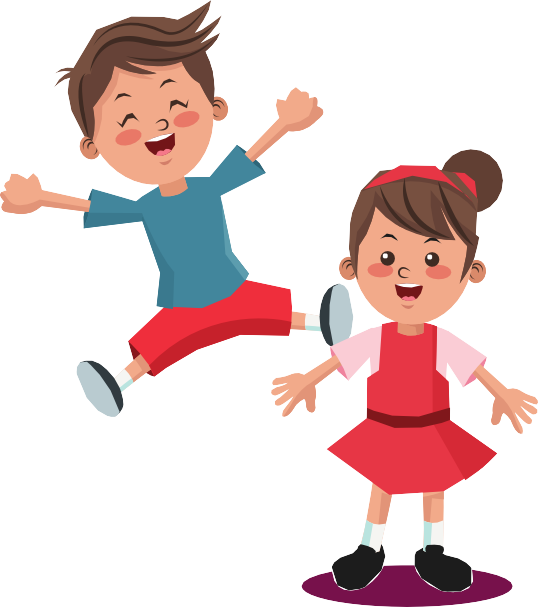 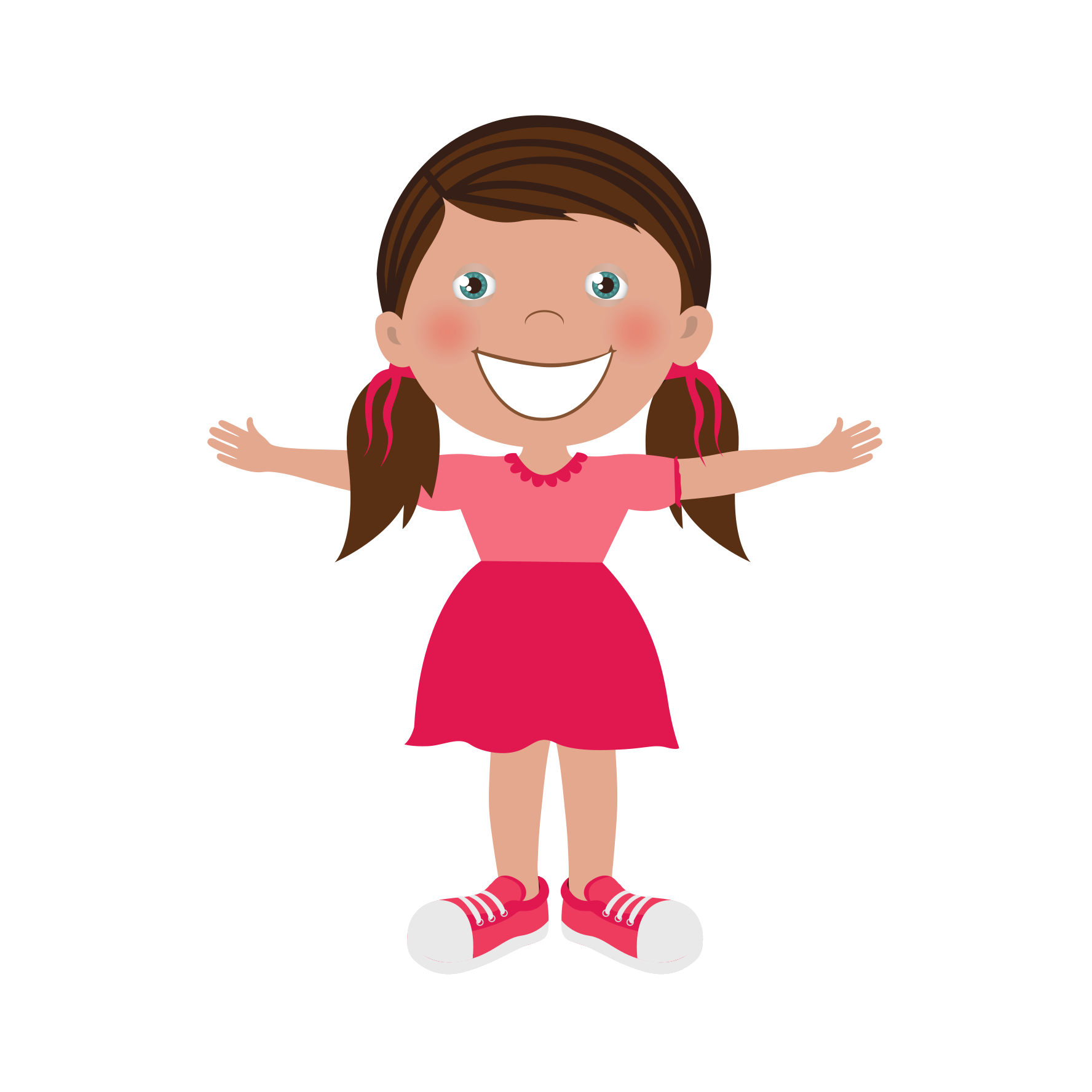 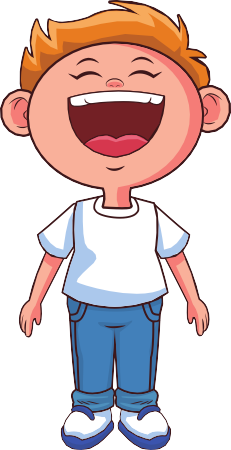 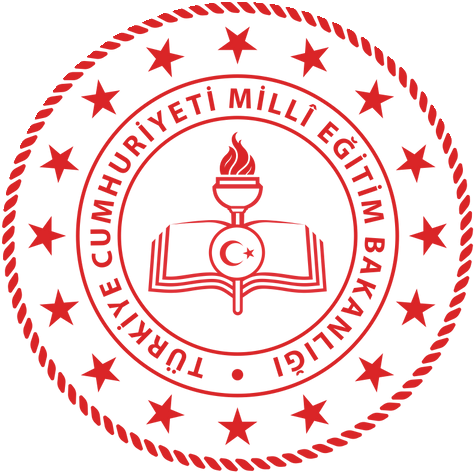 .... / .... SINIF REHBERLİK DOSYASI"Aynı pencereden dışarıya bakan iki adamdan biri yerdeki çamuru, diğeri ise gökteki yıldızları görür."2021-2022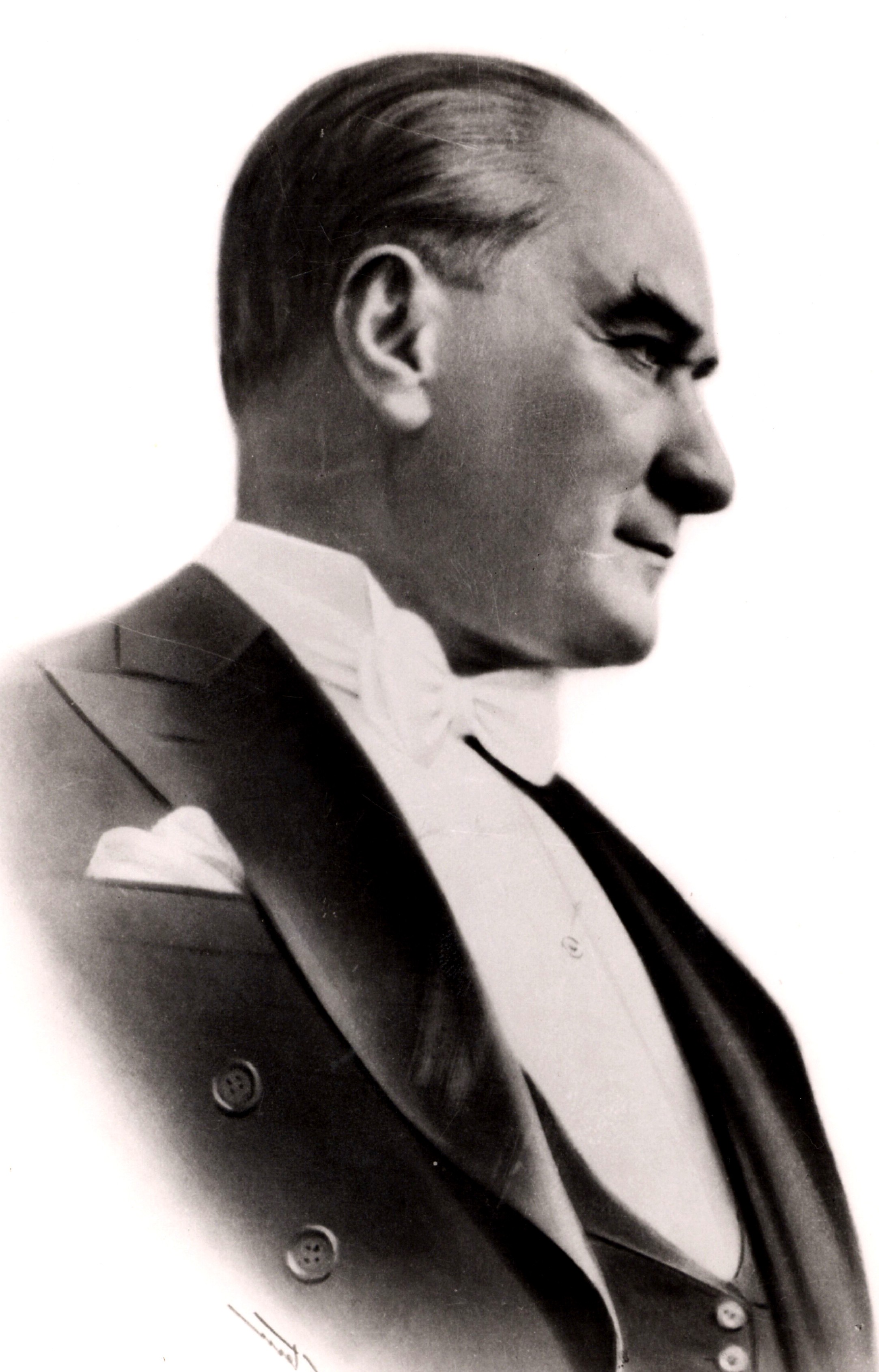 Mustafa Kemal ATATÜRK 1881-1938İSTİKLAL MARŞI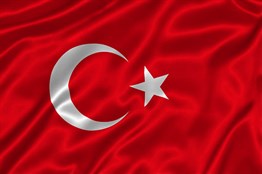 Korkma, sönmez bu şafaklarda yüzen al sancak;
Sönmeden yurdumun üstünde tüten en son ocak.
O benim milletimin yıldızıdır, parlayacak;
O benimdir, o benim milletimindir ancak.Çatma, kurban olayım, çehreni ey nazlı hilal!
Kahraman ırkıma bir gül! Ne bu şiddet, bu celal?
Sana olmaz dökülen kanlarımız sonra helal...
Hakkıdır, hakk'a tapan, milletimin istiklal!Ben ezelden beridir hür yaşadım, hür yaşarım.
Hangi çılgın bana zincir vuracakmış? Şaşarım!
Kükremiş sel gibiyim, bendimi çiğner, aşarım.
Yırtarım dağları, enginlere sığmam, taşarım.Garbın afakını sarmışsa çelik zırhlı duvar,
Benim iman dolu göğsüm gibi serhaddim var.
Ulusun, korkma! Nasıl böyle bir imanı boğar,
'Medeniyet!' dediğin tek dişi kalmış canavar?Arkadaş! Yurduma alçakları uğratma, sakın.
Siper et gövdeni, dursun bu hayasızca akın.
Doğacaktır sana va'dettiği günler hakk'ın...
Kim bilir, belki yarın, belki yarından da yakın.Bastığın yerleri 'toprak!' diyerek geçme, tanı:
Düşün altında binlerce kefensiz yatanı.
Sen şehit oğlusun, incitme, yazıktır, atanı:
Verme, dünyaları alsan da, bu cennet vatanı.Kim bu cennet vatanın uğruna olmaz ki feda?
Şuheda fışkıracak toprağı sıksan, şuheda!
Canı, cananı, bütün varımı alsın da hüda,
Etmesin tek vatanımdan beni dünyada cüda. Ruhumun senden, ilahi, şudur ancak emeli:
Değmesin mabedimin göğsüne namahrem eli.
Bu ezanlar-ki şahadetleri dinin temeli,
Ebedi yurdumun üstünde benim inlemeli.O zaman vecd ile bin secde eder -varsa- taşım,
Her cerihamdan, ilahi, boşanıp kanlı yaşım,
Fışkırır ruh-i mücerred gibi yerden na'şım;
O zaman yükselerek arşa değer belki başım.Dalgalan sen de şafaklar gibi ey şanlı hilal!
Olsun artık dökülen kanlarımın hepsi helal.
Ebediyen sana yok, ırkıma yok izmihlal:
Hakkıdır, hür yaşamış, bayrağımın hürriyet;
Hakkıdır, hakk'a tapan, milletimin istiklal!                         MEHMET AKİF ERSOY“14.08.2020 tarih 31213 sayılı Rehberlik ve Psikolojik Danıșma Hizmetleri Yönetmeliği”SINIF REHBER ÖĞRETMENİNİN GÖREVLERİMADDE 23 – (1) Sınıf rehber öğretmeni așağıdaki görevleri yapar:Sınıf rehberlik planını okul rehberlik ve psikolojik danıșma programı ile sınıf rehberlik programı çerçevesinde hazırlayarak en geç ekim ayının ikinci haftasında eğitim kurumu müdürüne onaylatır. Sınıf rehberlik planının bir örneğini rehberlik ve psikolojik danıșma servisi ile paylașır. Plan dâhilinde uygulamalarını gerçekleștirir.Sınıf rehberlik programı kapsamındaki etkinlikleri sınıfında uygular.Öğrencilerinin rehberlik ve psikolojik danıșma hizmetlerine ilișkin ihtiyaçlarını belirleyerek okul rehberlik ve psikolojik danıșma programına yansıtılmak üzere rehberlik ve psikolojik danıșma servisine iletir.ç) Okul rehberlik ve psikolojik danıșma programının hedeflerine ilișkin etkinliklerde rehberlik ve psikolojik danıșma servisiyle iș birliği yapar.Her yıl kasım ayı içerisinde sınıfında bulunan risk altındaki öğrencilere ait verilerin bir örneğini rehberlik ve psikolojik danıșma servisine iletir.Bireyi tanıma tekniklerinden uzmanlık bilgisi gerektirmeyenleri rehber öğretmen/psikolojik danıșman ile iș birliği yaparak sınıfında uygular, sonuçlarını rehberlik ve psikolojik danıșma servisi ile paylașır.Sınıfa yeni gelen veya uyum güçlüğü yașayan öğrencilerin okula uyum sağlamaları sürecinde rehber öğretmen/psikolojik danıșman ile iș birliği içerisinde çalıșır.Öğrencilerini rehber öğretmen/psikolojik danıșman ile iș birliği yaparak ilgi, yetenek, değer, akademik bașarı ve kișilik özelliklerine göre öğrenci kulüplerine, seçmeli derslere ve sosyal etkinliklere yöneltir.ğ) Risk altında olan öğrencileri fark ettiğinde, gerekli desteği almaları için rehberlik ve psikolojik danıșma servisini bilgilendirir.Öğrencinin, öğrenme stilini fark etmesine, öğrenme becerilerini geliștirmesine, akademik performansını artırmasına yönelik çalıșmalarında rehberlik ve psikolojik danıșma servisiyle iș birliği yapar.ı) Sınıfıyla ilgili yürüttüğü rehberlik çalıșmalarına ilișkin raporu her dönem sonunda eğitim kurumu müdürüne sunar.Sınıfında sosyal duygusal, akademik ve kariyer gelișimi açısından desteklenmeye ihtiyaç duyan öğrencileri rehberlik ve psikolojik danıșma servisine yönlendirir, öğrencilerin gelișimini desteklemek amacıyla iș birliği yapar. Eğitim kurumunda rehber öğretmen/psikolojik danıșmanın bulunmaması hâlinde öğrenciyi rehberlik ve araștırma merkezine yönlendirir.Eğitim kurumu müdürünün vereceği rehberlik hizmetleri ile ilgili diğer görevleri yapar.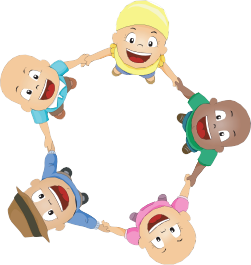 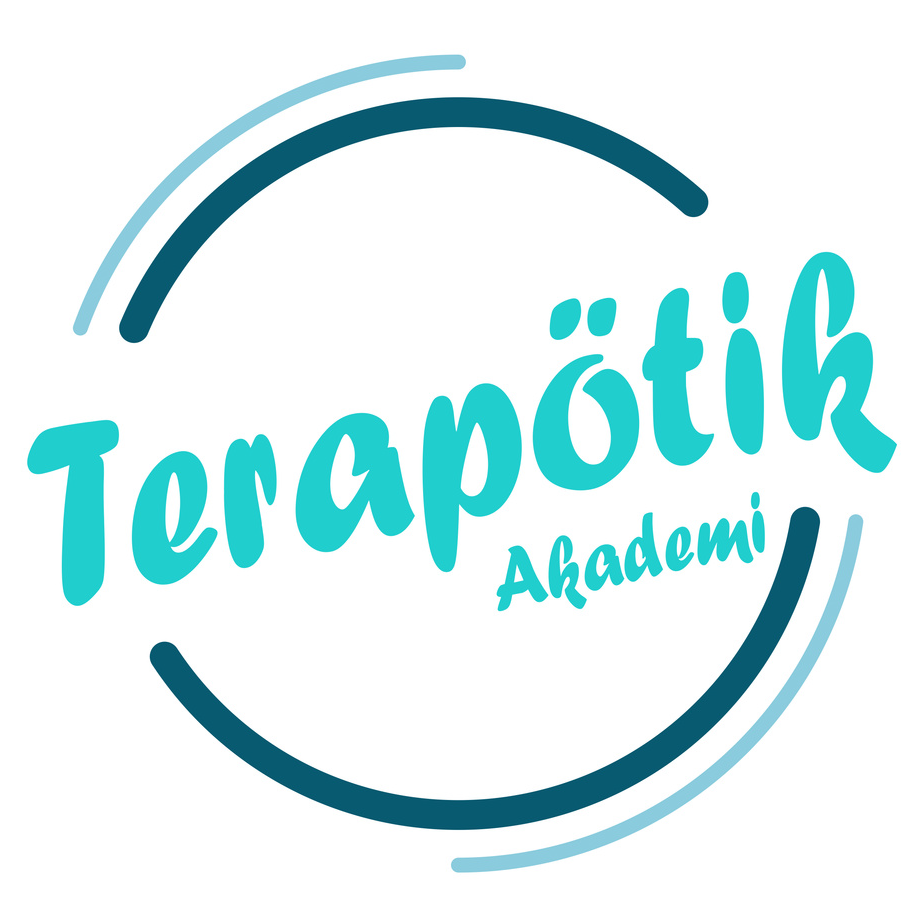 ... / ... SINIF SÖZLEŞMESİKONUŞMAK İSTEDİĞİM ZAMAN PARMAĞIMI KALDIRIP İZİN İSTEYECEĞİM.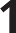 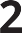 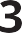 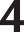 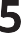 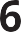 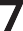 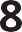 Sınıf rehber öğretmenim ve arkadaşlarım ile birlikte sınıfımızı huzurlu ve güzel bir sınıf yapmak, başarımızı artırmak için hazırladığımız bu sözleşmedeki tüm maddelere uyacağıma İMZAMI ATARAK söz veriyorum.2021-2022 EĞİTİM ÖĞRETİM YILI................................................................................ ORTAOKULU.... / ... SINIFI BAȘKAN VE BAȘKAN YARDIMCISI SEÇİM TUTANAĞIDIR.Okulumuz ... / ... sınıfı öğrencileri arasında sınıf bașkanlığı ve bașkan yardımcılığı seçimi ............. günü, ... : ... ve	saatleri arasında gerçekleștirilmiștir. 1'Nolu sınıfseçim sandığı sınıf öğrencileri önünde, sınıf rehber öğretmeni tarafından açılarak sayım döküm ișlemi gerçekleștirilmiștir.(	) oy kullanılmıștır.Oyların sayımı yapılarak, oy dökümü așağıdaki gibi listelenmiștir.Sınıf Bașkanı: .............................................................Sınıf Bașkan Yardımcısı	seçilmiștir................................................... /	Sınıf Rehber Öğretmeni2021-2022 EĞİTİM ÖĞRETİM YILI................................................................................ ORTAOKULU.... / ... SINIFI KULÜP ÖĞRENCİ DAĞILIM LİSTESİ.................................................. / ... Sınıf Rehber Öğretmeni   KAVUNCU ALİ ÇAVUŞ ORTAOKULU …. / …. ŞUBESİ VELİ İLETİŞİM FORMU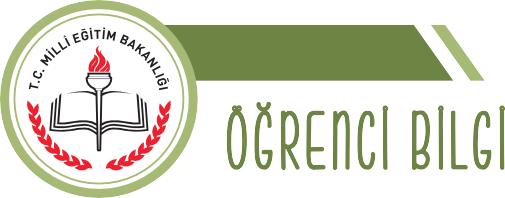 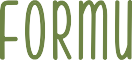 TEŞEKKÜR EDERİZÖZEL EĞİTİM VE REHBERLİK HİZMETLERİ GENEL MÜDÜRLÜĞÜ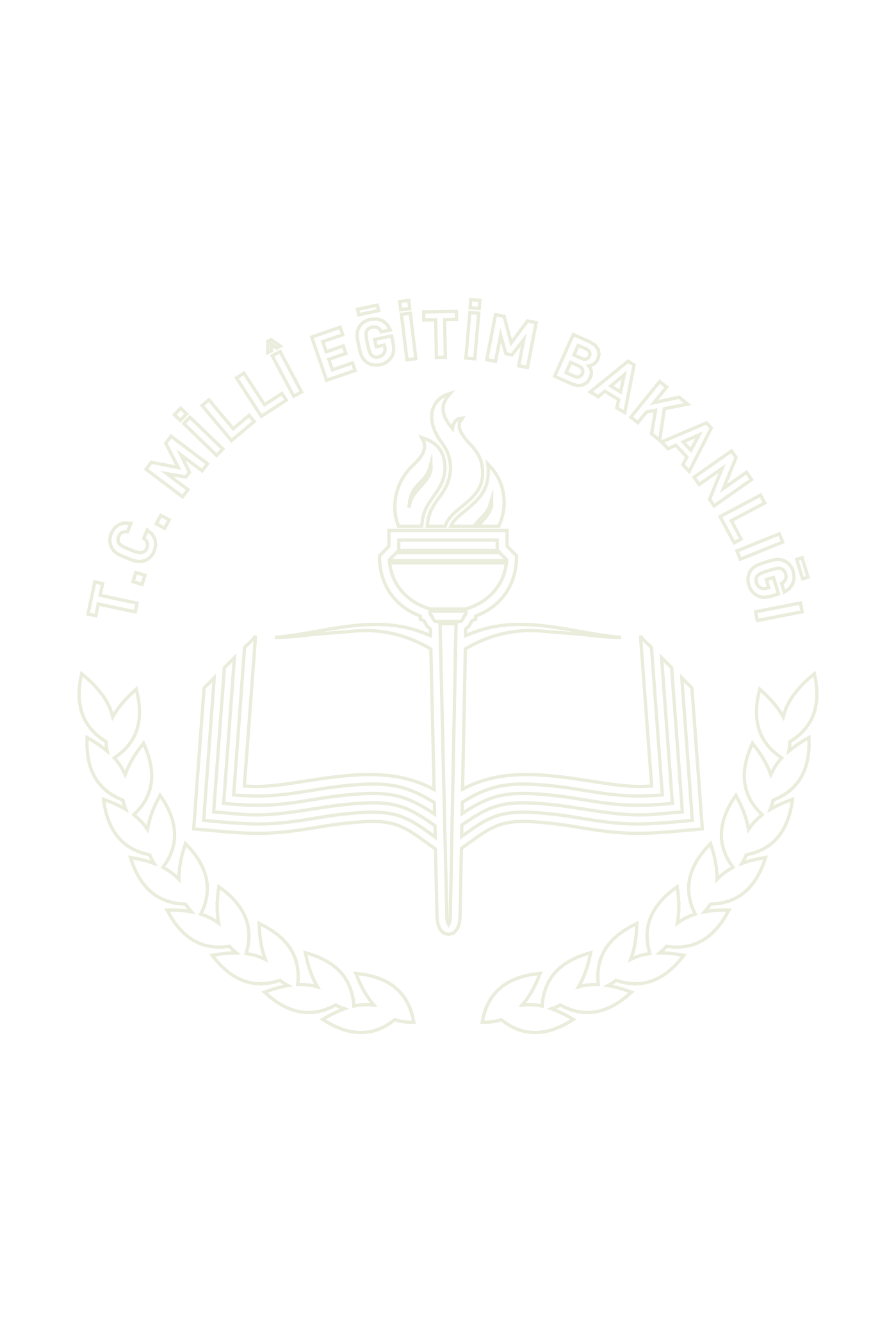 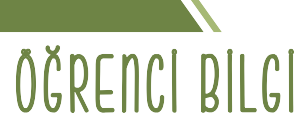 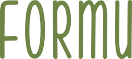 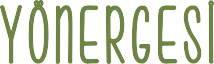 KULLANIM AMACI: Öğrencinin ailesi ve kendisi hakkındaki temel bilgileri almak ve varsa hangi risk grubunda olduğunu belirlemek amacıyla kullanılır.KİMLER KULLANIR? Sınıf rehber öğretmenleri tarafından kullanılır.DİKKAT EDİLECEK HUSUSLAR?Sınıf rehber öğretmeni, Öğrenci Bilgi Formundaki bilgilere göre öğrencinin e-okul bilgilerini günceller.Öğrencinin risk altında olduğu belirlenirse önleyici ve koruyucu çalışmalar yapılır.Her eğitim öğretim yılı başında güncellenir.Her bir “Öğrenci Bilgi Formu”nun muhafazasında gizliliğe dikkat edilir ve bu konuda sınıf rehber öğretmeni bilgilendirilir.Öğrenci bilgi formu, okul ve sınıf risk haritasının oluşturulmasında veri sağlar.Bir örneği sınıf rehber öğretmeninde olacak şekilde rehberlik servisinde her öğrencinin kişisel dosyasında sak- lanır.ÖZEL EĞİTİM VE REHBERLİK HİZMETLERİ GENEL MÜDÜRLÜĞÜAdı Soyadı: Yaşı/Cinsiyeti: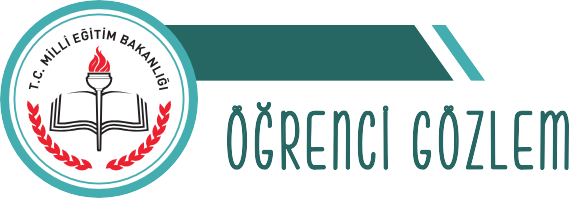 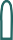 Okulu:Sınıfı/Okul Numarası:Sınıf/Şube Rehber Öğretmenin Adı Soyadı:Gözlem Yapılan Yer:Gözlem Yapılan Tarih/Saat: Gözlem Süresi:Gözlem Yapılacak Davranış:Gözlem Sürecinin Planlaması (Davra- nışın Nerede, Ne Zaman, Ne Sıklıkta vs. Gözlemleneceği):Öğretmenin Gözlemleri:Gözlem Sürecinin Değerlendirilmesi:Sonuç ve Öneriler:Gözlemi Yapan Öğretmenin; Adı-SoyadıÜnvanı İmzaÖZEL EĞİTİM VE REHBERLİK HİZMETLERİ GENEL MÜDÜRLÜĞÜ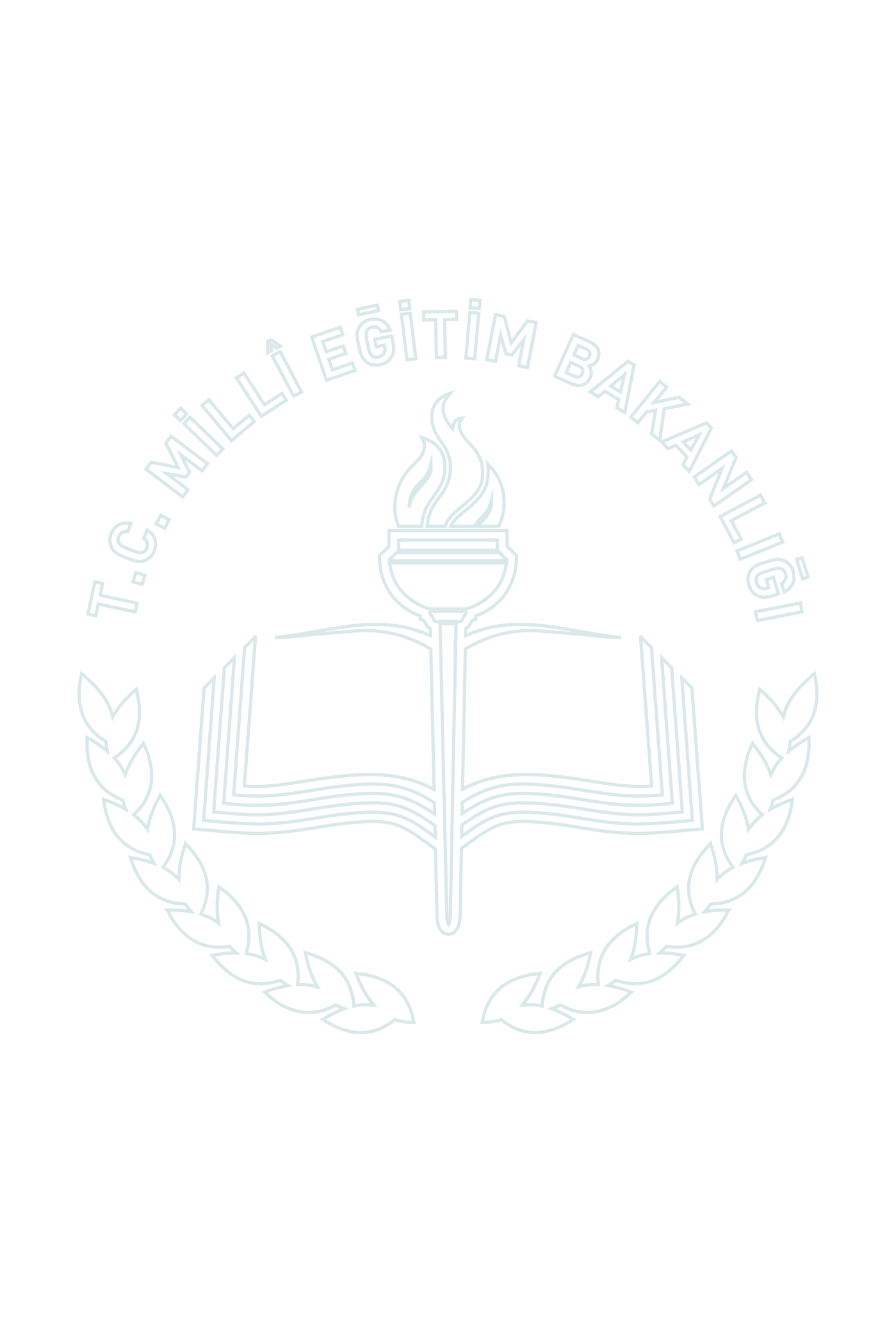 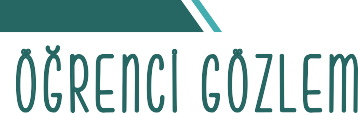 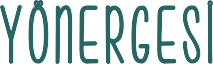 KULLANIM AMACI: Öğrencinin eğitim ortamındaki ilgi, yetenek, kişilik özellikleri, akademik başarısı, gelişimi, tutumları, davranış problemleri vb. özelliklerini daha yakından takip edebilmek ve tanımak amacıyla kullanılır. Formlar belli zaman aralıklarında toplu halde değerlendirilir. Sık gözlemlenen özellik ve davranışlar tespit edilerek rehberlik çalışmalarının planlanmasında kullanılabilir.Öğrenci, veli ve öğretmen görüşmelerinde öğrenciyle ilgili ihtiyaç duyulan konularda yeterli bilgi alınamadığı düşünüldüğünde ya da ikinci bir bakış açısına ihtiyaç duyulduğunda da kullanılabilir.Genellikle okul öncesi ve ilkokul kademesindeki öğrenciler için kullanılmakla birlikte diğer kademelerdeki öğren- ciler için de kullanılabilir.KİMLER KULLANIR? Gözlem yapan yönetici ve öğretmenler tarafından doldurulup okul rehberlik servisince arşivlenir. Okulda rehberlik öğretmeni bulunmadığı durumlarda kayıtlar sorumlu müdür yardımcısı tarafından dosyalanır.DİKKAT EDİLECEK HUSUSLAR:Hangi davranışın gözlemleneceği öğretmen/rehberlik öğretmeni tarafından açık olarak belirlenir.Gözlemlenen öğrencinin gözlemlendiğinin farkına varmaması için form öğrencinin bulunmadığı bir ortamda doldurulur.Gözlemin yansız olabilmesi için kişisel görüş ve yorumlara yer verilmemelidir.Gözlem sonucunda elde edilen bilgiler öğrenciyi bütün olarak değerlendirmek için yeterli değildir. Gözlem sonuçları; Öğrenci Bilgi Formu, Öğrenci Görüşme Formu, Aile Bilgi Formu, kullanılan diğer bireyi tanıma teknikleri, öğretmen ve akran gözlemi ile birlikte ele alınarak çalışmalar planlanır.ÖZEL EĞİTİM VE REHBERLİK HİZMETLERİ GENEL MÜDÜRLÜĞÜ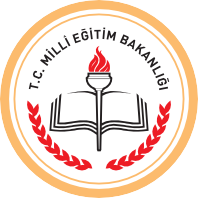 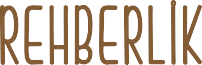 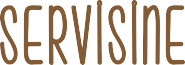 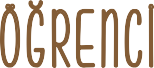 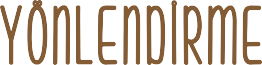 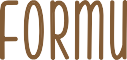 ….........................................................…………………………OKULU*Bu form sınıf rehber öğretmeni tarafından doldurulabileceği gibi branş öğretmenleri tarafından da doldurularak rehberlik servisine yönlen- dirme yapılabilir.ÖZEL EĞİTİM VE REHBERLİK HİZMETLERİ GENEL MÜDÜRLÜĞÜ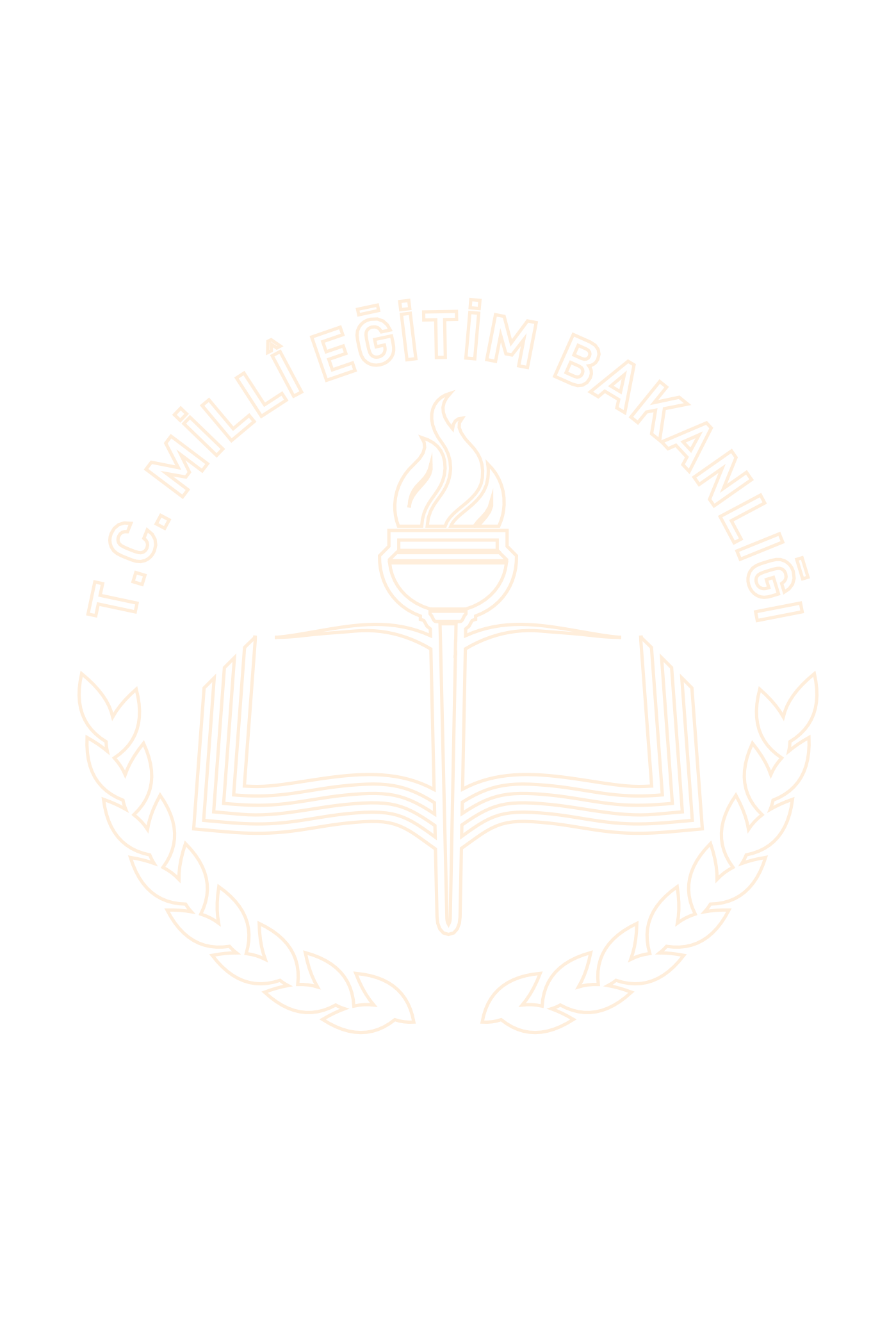 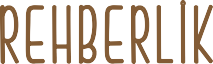 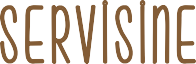 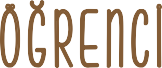 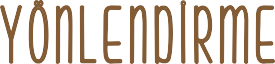 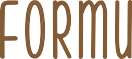 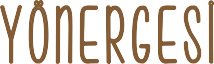 KULLANIM AMACI: Sınıf/şube rehber öğretmenleri tarafından okul rehberlik öğretmeninin uzmanlığına ihtiyaç duyulduğunda rehberlik servisine öğrencileri yönlendirmek amacıyla kullanılır.KİMLER KULLANIR? Sınıf rehber öğretmenleri veya branş öğretmenleri tarafından doldurulur.DİKKAT EDİLECEK HUSUSLARÖğrenci rehberlik servisine yönlendirilmeden önce sınıf şube rehber öğretmeninin mesleki formasyonu dahi- lindeki çalışmaları yapmış olması gerekmektedir.Sınıf şube rehber öğretmeninin öğrencinin destek almasını istediği konu ile ilgili yaptığı çalışmaları ayrıntılı ola- rak anlatması, rehberlik servisi tarafından verilecek hizmetin niteliğini arttıracaktır.Form eksiksiz olarak doldurulur.Formdan edinilen bilgiler doğrultusunda rehberlik öğretmeni öğrenciyle görüşür.Yönlendirme nedenine bağlı olarak öğrenciyle öncelikle bireysel görüşme yapılır. Öğrenciyle ilk kez görüşüle- cekse Öğrenci Ön Görüşme Formu doldurulur.Ön Görüşme Formu, yönlendirme nedeni ve bireysel görüşmeden edinilen bilgilere göre öğretmen ve/veya aileyle de görüşülerek öğrencinin bütünsel olarak değerlendirilmesi sağlanır. Öğrenci okulda açılması planla- nan girişkenlik, çatışma çözme, yaşam becerileri, öfke yönetimi gibi psikoeğitsel gruplara dahil edilir.Bu form öğrenci dosyasında saklanır.ÖZEL EĞİTİM VE REHBERLİK HİZMETLERİ GENEL MÜDÜRLÜĞÜ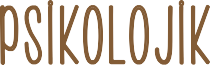 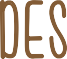 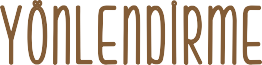 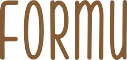 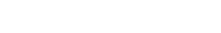 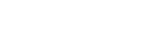 *Bu bölümdeki her madde için öğrencide o davranış veya özellik hiç yoksa (0), nadiren varsa (1), çoğunlukla varsa (2), tam olarak varsa (3) işaretlenecektir.ÖZEL EĞİTİM VE REHBERLİK HİZMETLERİ GENEL MÜDÜRLÜĞÜ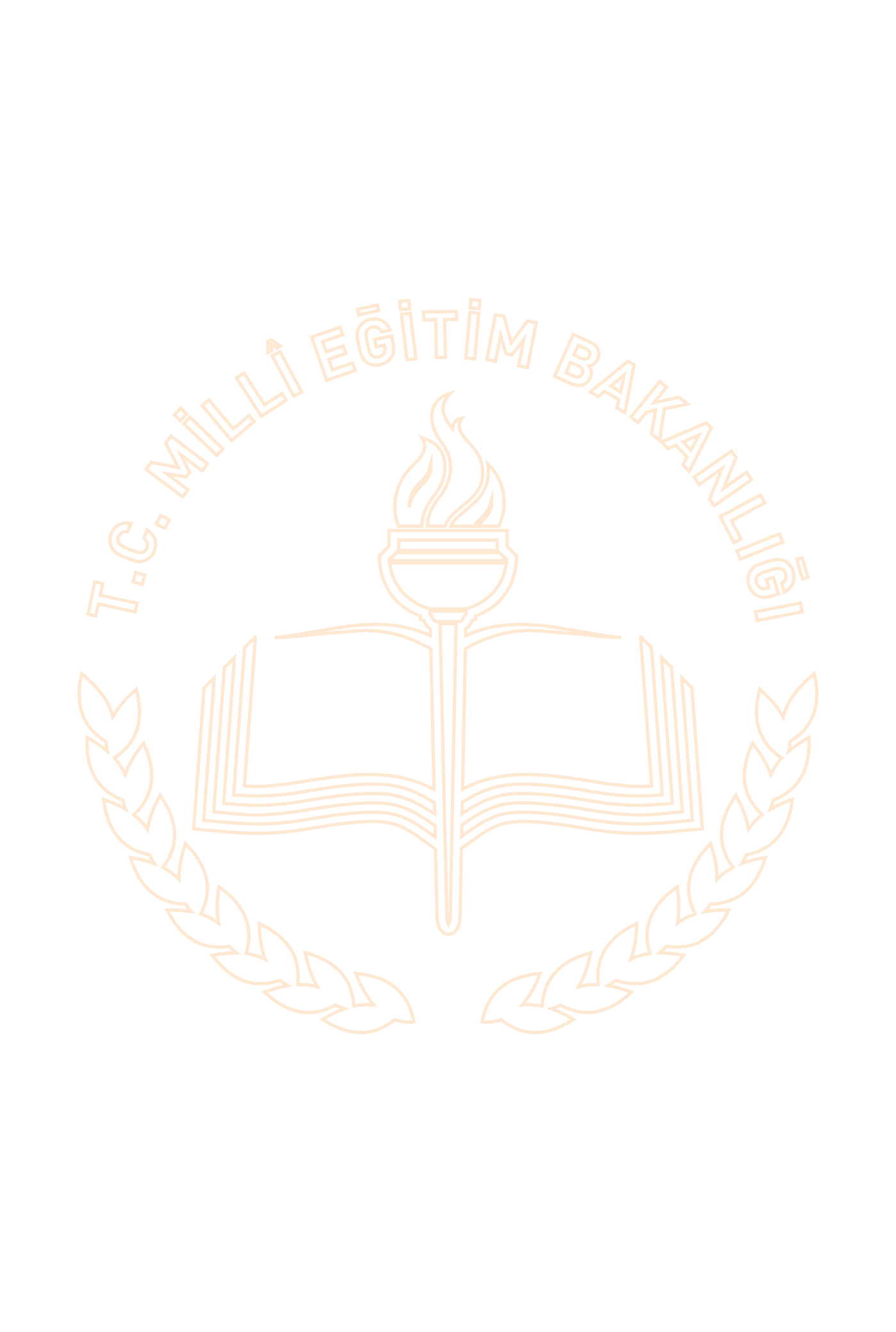 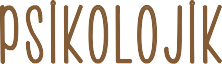 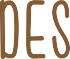 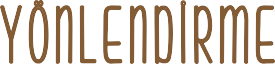 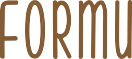 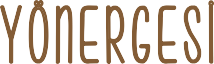 KULLANIM AMACI: Rehberlik ve araştırma merkezlerinin rehberlik ve psikolojik danışma bölümlerine öğrenci yönlendirmek için kullanılır.KİM KULLANIR? Sınıf/şube öğretmeni ve/veya rehberlik öğretmeni tarafından doldurulur.DİKKAT EDİLECEK HUSUSLARÖğrenci yönlendirilmeden önce, konuyla ilgili olarak sınıf/şube öğretmeni ve okul rehberlik öğretmeninin mesleki formasyonu dahilindeki çalışmaları yapmış olması gerekmektedir.Sınıf/şube öğretmeni ve okul rehberlik öğretmeninin destek alınmasını istediği konu ile ilgili yaptığı çalışmaları ayrıntılı olarak anlatması verilecek hizmetin niteliğini artıracaktır.Öğrenci ile ilgili bilgiler eksiksiz olarak doldurulur. 4- Form, kapalı zarf içerisinde gönderilir.5- Bir örneği öğrencinin dosyasında saklanır.ÖZEL EĞİTİM VE REHBERLİK HİZMETLERİ GENEL MÜDÜRLÜĞÜ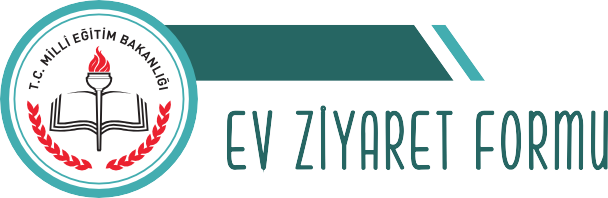 ÖZEL EĞİTİM VE REHBERLİK HİZMETLERİ GENEL MÜDÜRLÜĞÜ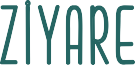 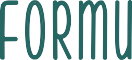 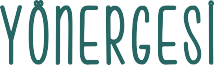 KULLANIM AMACI: Bu form; tek ebeveynlilik, devamsızlık, okula uyum problemi, okul-veli iş birliğinin yetersizliği, davranış problemleri, çeşitli hastalıklar, ders başarısı/başarısızlığı gibi durumlarda öğrenciyi daha iyi tanıyabilmek adına ev aile atmosferini gözlemlemek amacıyla kullanılır.KİMLER KULLANIR? Sınıf rehber öğretmeni, rehberlik öğretmeni ve bir idareciden oluşan komisyon tarafından, ev ziyareti sonrasında doldurulup imzalanır.DİKKAT EDİLECEK HUSUSLAR:Ziyaret öncesi veli muhakkak ziyaret ile ilgili bilgilendirilmelidir. (Ziyaret tarihi vs)Sınıf rehber öğretmeni, rehberlik öğretmeni ve bir idareciden oluşan komisyona isterse öğrencinin dersine giren diğer öğretmenlerde katılabilir.Veliye ziyaretin nedeni ile ilgili bilgi verilir. Çocuğun ev ortamında yapılan ziyaretlerin rehberlik faaliyetlerine sağlayacağı katkı açıklanır.Ziyaret sonucunda;Ekonomik koşulların iyi olmadığı saptanırsa aile çevredeki olanaklardan haberdar edilebilir. Okul aile birliği yardım kontenjanından faydalanabilmesi için okul aile birliği ile görüşülebilir.Sosyal yaşam koşullarının iyi olmadığı saptanırsa aile çevredeki olanaklardan haberdar edilebilir. Belediyele- rin ve Gençlik ve Spor Bakanlığının il/ilçe müdürlüklerindeki ücretsiz kurslarına yönlendirme yapılabilir.Anne baba tutumlarına ilişkin rehberlik ihtiyacı tespit edilirse aileye ebeveyn becerilerini geliştirmek ile ilgili ev ödevleri verilebilir.Özel yetenekli olduğu tespit edilen öğrenciye ev ziyareti yapıldığında ev ortamında yeteneğini geliştirmeye ilişkin rehberlik yapılabilir.Ders başarısının artırılması için ev ortamındaki düzenlemeler, aile desteğinin önemi gibi konularda bilgilendi- rilebilir.Form aile ziyareti sonrasında doldurularak rehberlik öğretmeni tarafından öğrenci dosyasında saklanır.ÖZEL EĞİTİM VE REHBERLİK HİZMETLERİ GENEL MÜDÜRLÜĞÜSNADI SOYADINOALDIĞI OYALDIĞI OY YAZIYLA12345678910KULÜP ADIÖĞRENCİ ADI SOYADIÖĞRENCİ ADI SOYADIOKUL NOÖĞRENCİ ADI SOYADIVELİ ADI SOYADIVELİ CEP TELEFONU NOSUEV ADRESİNOT : Aylık etkinlikler plana göre kısaca yazılacaktır. Etkinliklerle ilgili değerlendirmeleri uygulanan aya ayrıntılı olarak yazabilirsiniz. Yıl içinde görüşülen veli ve öğrenci İsimleri yazılacaktır.YAPACAĞINIZ DEĞERLENDİRMELER GELECEK YILKİ ÇALIŞMALARIMIZA IŞIK TUTACAKTIR. KATILIMINIZ İÇİN ŞİMDİDEN TEŞEKKÜRLER.2021–2022 EĞİTİM VE ÖĞRETİM YILI KAVUNCU ALİ ÇAVUŞ OKULU PSİKOLOJİK DANIŞMA VE REHBERLİK HİZMETLERİ…………./………..       SINIFI YILSONU ÇALIŞMA RAPORUNOT : Aylık etkinlikler plana göre kısaca yazılacaktır. Etkinliklerle ilgili değerlendirmeleri uygulanan aya ayrıntılı olarak yazabilirsiniz. Yıl içinde görüşülen veli ve öğrenci İsimleri yazılacaktır.YAPACAĞINIZ DEĞERLENDİRMELER GELECEK YILKİ ÇALIŞMALARIMIZA IŞIK TUTACAKTIR. KATILIMINIZ İÇİN ŞİMDİDEN TEŞEKKÜRLER.2021–2022 EĞİTİM VE ÖĞRETİM YILI KAVUNCU ALİ ÇAVUŞ OKULU PSİKOLOJİK DANIŞMA VE REHBERLİK HİZMETLERİ…………./………..       SINIFI YILSONU ÇALIŞMA RAPORUNOT : Aylık etkinlikler plana göre kısaca yazılacaktır. Etkinliklerle ilgili değerlendirmeleri uygulanan aya ayrıntılı olarak yazabilirsiniz. Yıl içinde görüşülen veli ve öğrenci İsimleri yazılacaktır.YAPACAĞINIZ DEĞERLENDİRMELER GELECEK YILKİ ÇALIŞMALARIMIZA IŞIK TUTACAKTIR. KATILIMINIZ İÇİN ŞİMDİDEN TEŞEKKÜRLER.2021–2022 EĞİTİM VE ÖĞRETİM YILI KAVUNCU ALİ ÇAVUŞ OKULU PSİKOLOJİK DANIŞMA VE REHBERLİK HİZMETLERİ…………./………..       SINIFI YILSONU ÇALIŞMA RAPORUNOT : Aylık etkinlikler plana göre kısaca yazılacaktır. Etkinliklerle ilgili değerlendirmeleri uygulanan aya ayrıntılı olarak yazabilirsiniz. Yıl içinde görüşülen veli ve öğrenci İsimleri yazılacaktır.YAPACAĞINIZ DEĞERLENDİRMELER GELECEK YILKİ ÇALIŞMALARIMIZA IŞIK TUTACAKTIR. KATILIMINIZ İÇİN ŞİMDİDEN TEŞEKKÜRLER.2021–2022 EĞİTİM VE ÖĞRETİM YILI KAVUNCU ALİ ÇAVUŞ OKULU PSİKOLOJİK DANIŞMA VE REHBERLİK HİZMETLERİ…………./………..       SINIFI YILSONU ÇALIŞMA RAPORUNOT : Aylık etkinlikler plana göre kısaca yazılacaktır. Etkinliklerle ilgili değerlendirmeleri uygulanan aya ayrıntılı olarak yazabilirsiniz. Yıl içinde görüşülen veli ve öğrenci İsimleri yazılacaktır.YAPACAĞINIZ DEĞERLENDİRMELER GELECEK YILKİ ÇALIŞMALARIMIZA IŞIK TUTACAKTIR. KATILIMINIZ İÇİN ŞİMDİDEN TEŞEKKÜRLER.2021–2022 EĞİTİM VE ÖĞRETİM YILI KAVUNCU ALİ ÇAVUŞ OKULU PSİKOLOJİK DANIŞMA VE REHBERLİK HİZMETLERİ…………./………..       SINIFI YILSONU ÇALIŞMA RAPORUNOT : Aylık etkinlikler plana göre kısaca yazılacaktır. Etkinliklerle ilgili değerlendirmeleri uygulanan aya ayrıntılı olarak yazabilirsiniz. Yıl içinde görüşülen veli ve öğrenci İsimleri yazılacaktır.YAPACAĞINIZ DEĞERLENDİRMELER GELECEK YILKİ ÇALIŞMALARIMIZA IŞIK TUTACAKTIR. KATILIMINIZ İÇİN ŞİMDİDEN TEŞEKKÜRLER.2021–2022 EĞİTİM VE ÖĞRETİM YILI KAVUNCU ALİ ÇAVUŞ OKULU PSİKOLOJİK DANIŞMA VE REHBERLİK HİZMETLERİ…………./………..       SINIFI YILSONU ÇALIŞMA RAPORUNOT : Aylık etkinlikler plana göre kısaca yazılacaktır. Etkinliklerle ilgili değerlendirmeleri uygulanan aya ayrıntılı olarak yazabilirsiniz. Yıl içinde görüşülen veli ve öğrenci İsimleri yazılacaktır.YAPACAĞINIZ DEĞERLENDİRMELER GELECEK YILKİ ÇALIŞMALARIMIZA IŞIK TUTACAKTIR. KATILIMINIZ İÇİN ŞİMDİDEN TEŞEKKÜRLER.2021–2022 EĞİTİM VE ÖĞRETİM YILI KAVUNCU ALİ ÇAVUŞ OKULU PSİKOLOJİK DANIŞMA VE REHBERLİK HİZMETLERİ…………./………..       SINIFI YILSONU ÇALIŞMA RAPORUNOT : Aylık etkinlikler plana göre kısaca yazılacaktır. Etkinliklerle ilgili değerlendirmeleri uygulanan aya ayrıntılı olarak yazabilirsiniz. Yıl içinde görüşülen veli ve öğrenci İsimleri yazılacaktır.YAPACAĞINIZ DEĞERLENDİRMELER GELECEK YILKİ ÇALIŞMALARIMIZA IŞIK TUTACAKTIR. KATILIMINIZ İÇİN ŞİMDİDEN TEŞEKKÜRLER.2021–2022 EĞİTİM VE ÖĞRETİM YILI KAVUNCU ALİ ÇAVUŞ OKULU PSİKOLOJİK DANIŞMA VE REHBERLİK HİZMETLERİ…………./………..       SINIFI YILSONU ÇALIŞMA RAPORUNOT : Aylık etkinlikler plana göre kısaca yazılacaktır. Etkinliklerle ilgili değerlendirmeleri uygulanan aya ayrıntılı olarak yazabilirsiniz. Yıl içinde görüşülen veli ve öğrenci İsimleri yazılacaktır.YAPACAĞINIZ DEĞERLENDİRMELER GELECEK YILKİ ÇALIŞMALARIMIZA IŞIK TUTACAKTIR. KATILIMINIZ İÇİN ŞİMDİDEN TEŞEKKÜRLER.2021–2022 EĞİTİM VE ÖĞRETİM YILI KAVUNCU ALİ ÇAVUŞ OKULU PSİKOLOJİK DANIŞMA VE REHBERLİK HİZMETLERİ…………./………..       SINIFI YILSONU ÇALIŞMA RAPORUNOT : Aylık etkinlikler plana göre kısaca yazılacaktır. Etkinliklerle ilgili değerlendirmeleri uygulanan aya ayrıntılı olarak yazabilirsiniz. Yıl içinde görüşülen veli ve öğrenci İsimleri yazılacaktır.YAPACAĞINIZ DEĞERLENDİRMELER GELECEK YILKİ ÇALIŞMALARIMIZA IŞIK TUTACAKTIR. KATILIMINIZ İÇİN ŞİMDİDEN TEŞEKKÜRLER.2021–2022 EĞİTİM VE ÖĞRETİM YILI KAVUNCU ALİ ÇAVUŞ OKULU PSİKOLOJİK DANIŞMA VE REHBERLİK HİZMETLERİ…………./………..       SINIFI YILSONU ÇALIŞMA RAPORUNOT : Aylık etkinlikler plana göre kısaca yazılacaktır. Etkinliklerle ilgili değerlendirmeleri uygulanan aya ayrıntılı olarak yazabilirsiniz. Yıl içinde görüşülen veli ve öğrenci İsimleri yazılacaktır.YAPACAĞINIZ DEĞERLENDİRMELER GELECEK YILKİ ÇALIŞMALARIMIZA IŞIK TUTACAKTIR. KATILIMINIZ İÇİN ŞİMDİDEN TEŞEKKÜRLER.2021–2022 EĞİTİM VE ÖĞRETİM YILI KAVUNCU ALİ ÇAVUŞ OKULU PSİKOLOJİK DANIŞMA VE REHBERLİK HİZMETLERİ…………./………..       SINIFI YILSONU ÇALIŞMA RAPORUNOT : Aylık etkinlikler plana göre kısaca yazılacaktır. Etkinliklerle ilgili değerlendirmeleri uygulanan aya ayrıntılı olarak yazabilirsiniz. Yıl içinde görüşülen veli ve öğrenci İsimleri yazılacaktır.YAPACAĞINIZ DEĞERLENDİRMELER GELECEK YILKİ ÇALIŞMALARIMIZA IŞIK TUTACAKTIR. KATILIMINIZ İÇİN ŞİMDİDEN TEŞEKKÜRLER.2021–2022 EĞİTİM VE ÖĞRETİM YILI KAVUNCU ALİ ÇAVUŞ OKULU PSİKOLOJİK DANIŞMA VE REHBERLİK HİZMETLERİ…………./………..       SINIFI YILSONU ÇALIŞMA RAPORUNOT : Aylık etkinlikler plana göre kısaca yazılacaktır. Etkinliklerle ilgili değerlendirmeleri uygulanan aya ayrıntılı olarak yazabilirsiniz. Yıl içinde görüşülen veli ve öğrenci İsimleri yazılacaktır.YAPACAĞINIZ DEĞERLENDİRMELER GELECEK YILKİ ÇALIŞMALARIMIZA IŞIK TUTACAKTIR. KATILIMINIZ İÇİN ŞİMDİDEN TEŞEKKÜRLER.2021–2022 EĞİTİM VE ÖĞRETİM YILI KAVUNCU ALİ ÇAVUŞ OKULU PSİKOLOJİK DANIŞMA VE REHBERLİK HİZMETLERİ…………./………..       SINIFI YILSONU ÇALIŞMA RAPORUNOT : Aylık etkinlikler plana göre kısaca yazılacaktır. Etkinliklerle ilgili değerlendirmeleri uygulanan aya ayrıntılı olarak yazabilirsiniz. Yıl içinde görüşülen veli ve öğrenci İsimleri yazılacaktır.YAPACAĞINIZ DEĞERLENDİRMELER GELECEK YILKİ ÇALIŞMALARIMIZA IŞIK TUTACAKTIR. KATILIMINIZ İÇİN ŞİMDİDEN TEŞEKKÜRLER.2021–2022 EĞİTİM VE ÖĞRETİM YILI KAVUNCU ALİ ÇAVUŞ OKULU PSİKOLOJİK DANIŞMA VE REHBERLİK HİZMETLERİ…………./………..       SINIFI YILSONU ÇALIŞMA RAPORUNOT : Aylık etkinlikler plana göre kısaca yazılacaktır. Etkinliklerle ilgili değerlendirmeleri uygulanan aya ayrıntılı olarak yazabilirsiniz. Yıl içinde görüşülen veli ve öğrenci İsimleri yazılacaktır.YAPACAĞINIZ DEĞERLENDİRMELER GELECEK YILKİ ÇALIŞMALARIMIZA IŞIK TUTACAKTIR. KATILIMINIZ İÇİN ŞİMDİDEN TEŞEKKÜRLER.2021–2022 EĞİTİM VE ÖĞRETİM YILI KAVUNCU ALİ ÇAVUŞ OKULU PSİKOLOJİK DANIŞMA VE REHBERLİK HİZMETLERİ…………./………..       SINIFI YILSONU ÇALIŞMA RAPORUNOT : Aylık etkinlikler plana göre kısaca yazılacaktır. Etkinliklerle ilgili değerlendirmeleri uygulanan aya ayrıntılı olarak yazabilirsiniz. Yıl içinde görüşülen veli ve öğrenci İsimleri yazılacaktır.YAPACAĞINIZ DEĞERLENDİRMELER GELECEK YILKİ ÇALIŞMALARIMIZA IŞIK TUTACAKTIR. KATILIMINIZ İÇİN ŞİMDİDEN TEŞEKKÜRLER.2021–2022 EĞİTİM VE ÖĞRETİM YILI KAVUNCU ALİ ÇAVUŞ OKULU PSİKOLOJİK DANIŞMA VE REHBERLİK HİZMETLERİ…………./………..       SINIFI YILSONU ÇALIŞMA RAPORUNOT : Aylık etkinlikler plana göre kısaca yazılacaktır. Etkinliklerle ilgili değerlendirmeleri uygulanan aya ayrıntılı olarak yazabilirsiniz. Yıl içinde görüşülen veli ve öğrenci İsimleri yazılacaktır.YAPACAĞINIZ DEĞERLENDİRMELER GELECEK YILKİ ÇALIŞMALARIMIZA IŞIK TUTACAKTIR. KATILIMINIZ İÇİN ŞİMDİDEN TEŞEKKÜRLER.2021–2022 EĞİTİM VE ÖĞRETİM YILI KAVUNCU ALİ ÇAVUŞ OKULU PSİKOLOJİK DANIŞMA VE REHBERLİK HİZMETLERİ…………./………..       SINIFI YILSONU ÇALIŞMA RAPORUNOT : Aylık etkinlikler plana göre kısaca yazılacaktır. Etkinliklerle ilgili değerlendirmeleri uygulanan aya ayrıntılı olarak yazabilirsiniz. Yıl içinde görüşülen veli ve öğrenci İsimleri yazılacaktır.YAPACAĞINIZ DEĞERLENDİRMELER GELECEK YILKİ ÇALIŞMALARIMIZA IŞIK TUTACAKTIR. KATILIMINIZ İÇİN ŞİMDİDEN TEŞEKKÜRLER.2021–2022 EĞİTİM VE ÖĞRETİM YILI KAVUNCU ALİ ÇAVUŞ OKULU PSİKOLOJİK DANIŞMA VE REHBERLİK HİZMETLERİ…………./………..       SINIFI YILSONU ÇALIŞMA RAPORUSINIF/ŞUBE REHBER ÖĞRETMENİSINIF/ŞUBE REHBER ÖĞRETMENİSINIF/ŞUBE REHBER ÖĞRETMENİSINIF/ŞUBE REHBER ÖĞRETMENİSINIF/ŞUBE REHBER ÖĞRETMENİSINIF/ŞUBE REHBER ÖĞRETMENİSINIF MEVCUDUSINIF MEVCUDUSINIF MEVCUDUSINIF MEVCUDUSINIF MEVCUDUSINIF MEVCUDUKIZERKEKERKEKERKEKTOPLAMTOPLAMYIL BOYUNCA YAPILAN PSİKOLOJİK DANIŞMA VE REHBERLİK HİZMETLERİ KAZANIMLARIYIL BOYUNCA YAPILAN PSİKOLOJİK DANIŞMA VE REHBERLİK HİZMETLERİ KAZANIMLARIYIL BOYUNCA YAPILAN PSİKOLOJİK DANIŞMA VE REHBERLİK HİZMETLERİ KAZANIMLARIYIL BOYUNCA YAPILAN PSİKOLOJİK DANIŞMA VE REHBERLİK HİZMETLERİ KAZANIMLARIYIL BOYUNCA YAPILAN PSİKOLOJİK DANIŞMA VE REHBERLİK HİZMETLERİ KAZANIMLARIYIL BOYUNCA YAPILAN PSİKOLOJİK DANIŞMA VE REHBERLİK HİZMETLERİ KAZANIMLARIYIL BOYUNCA YAPILAN PSİKOLOJİK DANIŞMA VE REHBERLİK HİZMETLERİ KAZANIMLARIYIL BOYUNCA YAPILAN PSİKOLOJİK DANIŞMA VE REHBERLİK HİZMETLERİ KAZANIMLARIYIL BOYUNCA YAPILAN PSİKOLOJİK DANIŞMA VE REHBERLİK HİZMETLERİ KAZANIMLARIYIL BOYUNCA YAPILAN PSİKOLOJİK DANIŞMA VE REHBERLİK HİZMETLERİ KAZANIMLARIYIL BOYUNCA YAPILAN PSİKOLOJİK DANIŞMA VE REHBERLİK HİZMETLERİ KAZANIMLARIYIL BOYUNCA YAPILAN PSİKOLOJİK DANIŞMA VE REHBERLİK HİZMETLERİ KAZANIMLARIYIL BOYUNCA YAPILAN PSİKOLOJİK DANIŞMA VE REHBERLİK HİZMETLERİ KAZANIMLARIYIL BOYUNCA YAPILAN PSİKOLOJİK DANIŞMA VE REHBERLİK HİZMETLERİ KAZANIMLARIYIL BOYUNCA YAPILAN PSİKOLOJİK DANIŞMA VE REHBERLİK HİZMETLERİ KAZANIMLARIYIL BOYUNCA YAPILAN PSİKOLOJİK DANIŞMA VE REHBERLİK HİZMETLERİ KAZANIMLARIYIL BOYUNCA YAPILAN PSİKOLOJİK DANIŞMA VE REHBERLİK HİZMETLERİ KAZANIMLARIYIL BOYUNCA YAPILAN PSİKOLOJİK DANIŞMA VE REHBERLİK HİZMETLERİ KAZANIMLARIAYLAR AYLAR UYGULANAN KAZANIM VE YAPILACAK ÇALIŞMALAR UYGULANAN KAZANIM VE YAPILACAK ÇALIŞMALAR UYGULANAN KAZANIM VE YAPILACAK ÇALIŞMALAR UYGULANAN KAZANIM VE YAPILACAK ÇALIŞMALAR UYGULANAN KAZANIM VE YAPILACAK ÇALIŞMALAR UYGULANAN KAZANIM VE YAPILACAK ÇALIŞMALAR UYGULANAN KAZANIM VE YAPILACAK ÇALIŞMALAR UYGULANAN KAZANIM VE YAPILACAK ÇALIŞMALAR UYGULANAN KAZANIM VE YAPILACAK ÇALIŞMALAR UYGULANAN KAZANIM VE YAPILACAK ÇALIŞMALAR UYGULANAN KAZANIM VE YAPILACAK ÇALIŞMALAR UYGULANAN KAZANIM VE YAPILACAK ÇALIŞMALAR UYGULANAN KAZANIM VE YAPILACAK ÇALIŞMALAR UYGULANAN KAZANIM VE YAPILACAK ÇALIŞMALAR UYGULANAN KAZANIM VE YAPILACAK ÇALIŞMALAR UYGULANAN KAZANIM VE YAPILACAK ÇALIŞMALAR EYLÜL EYLÜL EKİM  EKİM  KASIMKASIMARALIKARALIKOCAKOCAKŞUBATŞUBATMARTMARTNİSAN NİSAN MAYISMAYISHAZİRANHAZİRANTüm kazanımlar (haftalık rehberlik etkinlikleri) gerçekleştirilebildi mi?      EVET (        )        HAYIR   (        )(Üsteki sorunun cevabı hayır ise)Gerçekleştirilemeyen kazanımlar hangileridir?  Gerçekleştirilememe nedeni nedir?Tüm kazanımlar (haftalık rehberlik etkinlikleri) gerçekleştirilebildi mi?      EVET (        )        HAYIR   (        )(Üsteki sorunun cevabı hayır ise)Gerçekleştirilemeyen kazanımlar hangileridir?  Gerçekleştirilememe nedeni nedir?Tüm kazanımlar (haftalık rehberlik etkinlikleri) gerçekleştirilebildi mi?      EVET (        )        HAYIR   (        )(Üsteki sorunun cevabı hayır ise)Gerçekleştirilemeyen kazanımlar hangileridir?  Gerçekleştirilememe nedeni nedir?Tüm kazanımlar (haftalık rehberlik etkinlikleri) gerçekleştirilebildi mi?      EVET (        )        HAYIR   (        )(Üsteki sorunun cevabı hayır ise)Gerçekleştirilemeyen kazanımlar hangileridir?  Gerçekleştirilememe nedeni nedir?Tüm kazanımlar (haftalık rehberlik etkinlikleri) gerçekleştirilebildi mi?      EVET (        )        HAYIR   (        )(Üsteki sorunun cevabı hayır ise)Gerçekleştirilemeyen kazanımlar hangileridir?  Gerçekleştirilememe nedeni nedir?Tüm kazanımlar (haftalık rehberlik etkinlikleri) gerçekleştirilebildi mi?      EVET (        )        HAYIR   (        )(Üsteki sorunun cevabı hayır ise)Gerçekleştirilemeyen kazanımlar hangileridir?  Gerçekleştirilememe nedeni nedir?Tüm kazanımlar (haftalık rehberlik etkinlikleri) gerçekleştirilebildi mi?      EVET (        )        HAYIR   (        )(Üsteki sorunun cevabı hayır ise)Gerçekleştirilemeyen kazanımlar hangileridir?  Gerçekleştirilememe nedeni nedir?Tüm kazanımlar (haftalık rehberlik etkinlikleri) gerçekleştirilebildi mi?      EVET (        )        HAYIR   (        )(Üsteki sorunun cevabı hayır ise)Gerçekleştirilemeyen kazanımlar hangileridir?  Gerçekleştirilememe nedeni nedir?Tüm kazanımlar (haftalık rehberlik etkinlikleri) gerçekleştirilebildi mi?      EVET (        )        HAYIR   (        )(Üsteki sorunun cevabı hayır ise)Gerçekleştirilemeyen kazanımlar hangileridir?  Gerçekleştirilememe nedeni nedir?Tüm kazanımlar (haftalık rehberlik etkinlikleri) gerçekleştirilebildi mi?      EVET (        )        HAYIR   (        )(Üsteki sorunun cevabı hayır ise)Gerçekleştirilemeyen kazanımlar hangileridir?  Gerçekleştirilememe nedeni nedir?Tüm kazanımlar (haftalık rehberlik etkinlikleri) gerçekleştirilebildi mi?      EVET (        )        HAYIR   (        )(Üsteki sorunun cevabı hayır ise)Gerçekleştirilemeyen kazanımlar hangileridir?  Gerçekleştirilememe nedeni nedir?Tüm kazanımlar (haftalık rehberlik etkinlikleri) gerçekleştirilebildi mi?      EVET (        )        HAYIR   (        )(Üsteki sorunun cevabı hayır ise)Gerçekleştirilemeyen kazanımlar hangileridir?  Gerçekleştirilememe nedeni nedir?Tüm kazanımlar (haftalık rehberlik etkinlikleri) gerçekleştirilebildi mi?      EVET (        )        HAYIR   (        )(Üsteki sorunun cevabı hayır ise)Gerçekleştirilemeyen kazanımlar hangileridir?  Gerçekleştirilememe nedeni nedir?Tüm kazanımlar (haftalık rehberlik etkinlikleri) gerçekleştirilebildi mi?      EVET (        )        HAYIR   (        )(Üsteki sorunun cevabı hayır ise)Gerçekleştirilemeyen kazanımlar hangileridir?  Gerçekleştirilememe nedeni nedir?Tüm kazanımlar (haftalık rehberlik etkinlikleri) gerçekleştirilebildi mi?      EVET (        )        HAYIR   (        )(Üsteki sorunun cevabı hayır ise)Gerçekleştirilemeyen kazanımlar hangileridir?  Gerçekleştirilememe nedeni nedir?Tüm kazanımlar (haftalık rehberlik etkinlikleri) gerçekleştirilebildi mi?      EVET (        )        HAYIR   (        )(Üsteki sorunun cevabı hayır ise)Gerçekleştirilemeyen kazanımlar hangileridir?  Gerçekleştirilememe nedeni nedir?Tüm kazanımlar (haftalık rehberlik etkinlikleri) gerçekleştirilebildi mi?      EVET (        )        HAYIR   (        )(Üsteki sorunun cevabı hayır ise)Gerçekleştirilemeyen kazanımlar hangileridir?  Gerçekleştirilememe nedeni nedir?Tüm kazanımlar (haftalık rehberlik etkinlikleri) gerçekleştirilebildi mi?      EVET (        )        HAYIR   (        )(Üsteki sorunun cevabı hayır ise)Gerçekleştirilemeyen kazanımlar hangileridir?  Gerçekleştirilememe nedeni nedir?KAZANIMKAZANIMKAZANIMKAZANIMKAZANIMKAZANIMKAZANIMKAZANIMKAZANIMKAZANIMKAZANIMGERÇEKLEŞTİRİLEMEME NEDENİGERÇEKLEŞTİRİLEMEME NEDENİGERÇEKLEŞTİRİLEMEME NEDENİGERÇEKLEŞTİRİLEMEME NEDENİGERÇEKLEŞTİRİLEMEME NEDENİGERÇEKLEŞTİRİLEMEME NEDENİGERÇEKLEŞTİRİLEMEME NEDENİ123UYGULANAN TEST VE ANKETLERUYGULANAN TEST VE ANKETLERUYGULANAN TEST VE ANKETLERUYGULANAN TEST VE ANKETLERUYGULANAN TEST VE ANKETLERUYGULANAN TEST VE ANKETLERUYGULANAN TEST VE ANKETLERUYGULANAN TEST VE ANKETLERUYGULAMA TARİHİUYGULAMA TARİHİUYGULAMA TARİHİUYGULAMA TARİHİUYGULAMA TARİHİUYGULANAN ÖĞRENCİ SAYISIUYGULANAN ÖĞRENCİ SAYISIUYGULANAN ÖĞRENCİ SAYISIUYGULANAN ÖĞRENCİ SAYISIUYGULANAN ÖĞRENCİ SAYISIUYGULANAN TEST VE ANKETLERUYGULANAN TEST VE ANKETLERUYGULANAN TEST VE ANKETLERUYGULANAN TEST VE ANKETLERUYGULANAN TEST VE ANKETLERUYGULANAN TEST VE ANKETLERUYGULANAN TEST VE ANKETLERUYGULANAN TEST VE ANKETLERUYGULAMA TARİHİUYGULAMA TARİHİUYGULAMA TARİHİUYGULAMA TARİHİUYGULAMA TARİHİKIZKIZ ERKEK ERKEKTOPLAM111222333VELİLERLE YAPILAN GÖRÜŞMELERVELİLERLE YAPILAN GÖRÜŞMELERVELİLERLE YAPILAN GÖRÜŞMELERVELİLERLE YAPILAN GÖRÜŞMELERVELİLERLE YAPILAN GÖRÜŞMELERVELİLERLE YAPILAN GÖRÜŞMELERVELİLERLE YAPILAN GÖRÜŞMELERVELİLERLE YAPILAN GÖRÜŞMELERVELİLERLE YAPILAN GÖRÜŞMELERVELİLERLE YAPILAN GÖRÜŞMELERVELİLERLE YAPILAN GÖRÜŞMELERVELİLERLE YAPILAN GÖRÜŞMELERVELİLERLE YAPILAN GÖRÜŞMELERVELİLERLE YAPILAN GÖRÜŞMELERVELİLERLE YAPILAN GÖRÜŞMELERVELİLERLE YAPILAN GÖRÜŞMELERVELİLERLE YAPILAN GÖRÜŞMELERVELİLERLE YAPILAN GÖRÜŞMELERSIRASIRASIRAVELİVELİVELİÖĞRENCİSİÖĞRENCİSİÖĞRENCİSİÖĞRENCİSİGÖRÜŞME KONUSUGÖRÜŞME KONUSUGÖRÜŞME KONUSUGÖRÜŞME KONUSUGÖRÜŞME KONUSUGÖRÜŞME KONUSUGÖRÜŞME KONUSUTARİH111222333ÖĞRENCİLERLE YAPILAN GÖRÜŞMELERÖĞRENCİLERLE YAPILAN GÖRÜŞMELERÖĞRENCİLERLE YAPILAN GÖRÜŞMELERÖĞRENCİLERLE YAPILAN GÖRÜŞMELERÖĞRENCİLERLE YAPILAN GÖRÜŞMELERÖĞRENCİLERLE YAPILAN GÖRÜŞMELERÖĞRENCİLERLE YAPILAN GÖRÜŞMELERÖĞRENCİLERLE YAPILAN GÖRÜŞMELERÖĞRENCİLERLE YAPILAN GÖRÜŞMELERÖĞRENCİLERLE YAPILAN GÖRÜŞMELERÖĞRENCİLERLE YAPILAN GÖRÜŞMELERÖĞRENCİLERLE YAPILAN GÖRÜŞMELERÖĞRENCİLERLE YAPILAN GÖRÜŞMELERÖĞRENCİLERLE YAPILAN GÖRÜŞMELERÖĞRENCİLERLE YAPILAN GÖRÜŞMELERÖĞRENCİLERLE YAPILAN GÖRÜŞMELERÖĞRENCİLERLE YAPILAN GÖRÜŞMELERÖĞRENCİLERLE YAPILAN GÖRÜŞMELERÖĞRENCİNİNÖĞRENCİNİNÖĞRENCİNİNSIRANO ADI VE SOYADI ADI VE SOYADI ADI VE SOYADIGÖRÜŞME KONUSUGÖRÜŞME KONUSUGÖRÜŞME KONUSUGÖRÜŞME KONUSUGÖRÜŞME KONUSUGÖRÜŞME KONUSUGÖRÜŞME KONUSUGÖRÜŞME KONUSUGÖRÜŞME KONUSUTARİHÖĞRENCİNİNÖĞRENCİNİNÖĞRENCİNİN1ÖĞRENCİNİNÖĞRENCİNİNÖĞRENCİNİN2ÖĞRENCİNİNÖĞRENCİNİNÖĞRENCİNİN3PSİKOLOJİK DANIŞMA VE REHBERLİK SERVİSİNE YÖNLENDİRİLEN ÖĞRENCİLER:PSİKOLOJİK DANIŞMA VE REHBERLİK SERVİSİNE YÖNLENDİRİLEN ÖĞRENCİLER:PSİKOLOJİK DANIŞMA VE REHBERLİK SERVİSİNE YÖNLENDİRİLEN ÖĞRENCİLER:PSİKOLOJİK DANIŞMA VE REHBERLİK SERVİSİNE YÖNLENDİRİLEN ÖĞRENCİLER:PSİKOLOJİK DANIŞMA VE REHBERLİK SERVİSİNE YÖNLENDİRİLEN ÖĞRENCİLER:PSİKOLOJİK DANIŞMA VE REHBERLİK SERVİSİNE YÖNLENDİRİLEN ÖĞRENCİLER:PSİKOLOJİK DANIŞMA VE REHBERLİK SERVİSİNE YÖNLENDİRİLEN ÖĞRENCİLER:PSİKOLOJİK DANIŞMA VE REHBERLİK SERVİSİNE YÖNLENDİRİLEN ÖĞRENCİLER:PSİKOLOJİK DANIŞMA VE REHBERLİK SERVİSİNE YÖNLENDİRİLEN ÖĞRENCİLER:PSİKOLOJİK DANIŞMA VE REHBERLİK SERVİSİNE YÖNLENDİRİLEN ÖĞRENCİLER:PSİKOLOJİK DANIŞMA VE REHBERLİK SERVİSİNE YÖNLENDİRİLEN ÖĞRENCİLER:PSİKOLOJİK DANIŞMA VE REHBERLİK SERVİSİNE YÖNLENDİRİLEN ÖĞRENCİLER:PSİKOLOJİK DANIŞMA VE REHBERLİK SERVİSİNE YÖNLENDİRİLEN ÖĞRENCİLER:PSİKOLOJİK DANIŞMA VE REHBERLİK SERVİSİNE YÖNLENDİRİLEN ÖĞRENCİLER:PSİKOLOJİK DANIŞMA VE REHBERLİK SERVİSİNE YÖNLENDİRİLEN ÖĞRENCİLER:PSİKOLOJİK DANIŞMA VE REHBERLİK SERVİSİNE YÖNLENDİRİLEN ÖĞRENCİLER:PSİKOLOJİK DANIŞMA VE REHBERLİK SERVİSİNE YÖNLENDİRİLEN ÖĞRENCİLER:PSİKOLOJİK DANIŞMA VE REHBERLİK SERVİSİNE YÖNLENDİRİLEN ÖĞRENCİLER:YÖNLENDİRİLEN ÖĞRENCİLERİN ALDIKLARI HİZMETLERİN DEĞERLENDİRİLMESİ:YÖNLENDİRİLEN ÖĞRENCİLERİN ALDIKLARI HİZMETLERİN DEĞERLENDİRİLMESİ:YÖNLENDİRİLEN ÖĞRENCİLERİN ALDIKLARI HİZMETLERİN DEĞERLENDİRİLMESİ:YÖNLENDİRİLEN ÖĞRENCİLERİN ALDIKLARI HİZMETLERİN DEĞERLENDİRİLMESİ:YÖNLENDİRİLEN ÖĞRENCİLERİN ALDIKLARI HİZMETLERİN DEĞERLENDİRİLMESİ:YÖNLENDİRİLEN ÖĞRENCİLERİN ALDIKLARI HİZMETLERİN DEĞERLENDİRİLMESİ:YÖNLENDİRİLEN ÖĞRENCİLERİN ALDIKLARI HİZMETLERİN DEĞERLENDİRİLMESİ:YÖNLENDİRİLEN ÖĞRENCİLERİN ALDIKLARI HİZMETLERİN DEĞERLENDİRİLMESİ:YÖNLENDİRİLEN ÖĞRENCİLERİN ALDIKLARI HİZMETLERİN DEĞERLENDİRİLMESİ:YÖNLENDİRİLEN ÖĞRENCİLERİN ALDIKLARI HİZMETLERİN DEĞERLENDİRİLMESİ:YÖNLENDİRİLEN ÖĞRENCİLERİN ALDIKLARI HİZMETLERİN DEĞERLENDİRİLMESİ:YÖNLENDİRİLEN ÖĞRENCİLERİN ALDIKLARI HİZMETLERİN DEĞERLENDİRİLMESİ:YÖNLENDİRİLEN ÖĞRENCİLERİN ALDIKLARI HİZMETLERİN DEĞERLENDİRİLMESİ:YÖNLENDİRİLEN ÖĞRENCİLERİN ALDIKLARI HİZMETLERİN DEĞERLENDİRİLMESİ:YÖNLENDİRİLEN ÖĞRENCİLERİN ALDIKLARI HİZMETLERİN DEĞERLENDİRİLMESİ:YÖNLENDİRİLEN ÖĞRENCİLERİN ALDIKLARI HİZMETLERİN DEĞERLENDİRİLMESİ:YÖNLENDİRİLEN ÖĞRENCİLERİN ALDIKLARI HİZMETLERİN DEĞERLENDİRİLMESİ:YÖNLENDİRİLEN ÖĞRENCİLERİN ALDIKLARI HİZMETLERİN DEĞERLENDİRİLMESİ:PSİKOLOJİK DANIŞMA VE REHBERLİK HİZMETLERİNDE - SINIF REHBERLİK ÇALIŞMALARINDA PSİKOLOJİK DANIŞMA VE REHBERLİK HİZMETLERİNDE - SINIF REHBERLİK ÇALIŞMALARINDA PSİKOLOJİK DANIŞMA VE REHBERLİK HİZMETLERİNDE - SINIF REHBERLİK ÇALIŞMALARINDA PSİKOLOJİK DANIŞMA VE REHBERLİK HİZMETLERİNDE - SINIF REHBERLİK ÇALIŞMALARINDA PSİKOLOJİK DANIŞMA VE REHBERLİK HİZMETLERİNDE - SINIF REHBERLİK ÇALIŞMALARINDA PSİKOLOJİK DANIŞMA VE REHBERLİK HİZMETLERİNDE - SINIF REHBERLİK ÇALIŞMALARINDA PSİKOLOJİK DANIŞMA VE REHBERLİK HİZMETLERİNDE - SINIF REHBERLİK ÇALIŞMALARINDA PSİKOLOJİK DANIŞMA VE REHBERLİK HİZMETLERİNDE - SINIF REHBERLİK ÇALIŞMALARINDA PSİKOLOJİK DANIŞMA VE REHBERLİK HİZMETLERİNDE - SINIF REHBERLİK ÇALIŞMALARINDA PSİKOLOJİK DANIŞMA VE REHBERLİK HİZMETLERİNDE - SINIF REHBERLİK ÇALIŞMALARINDA PSİKOLOJİK DANIŞMA VE REHBERLİK HİZMETLERİNDE - SINIF REHBERLİK ÇALIŞMALARINDA PSİKOLOJİK DANIŞMA VE REHBERLİK HİZMETLERİNDE - SINIF REHBERLİK ÇALIŞMALARINDA PSİKOLOJİK DANIŞMA VE REHBERLİK HİZMETLERİNDE - SINIF REHBERLİK ÇALIŞMALARINDA PSİKOLOJİK DANIŞMA VE REHBERLİK HİZMETLERİNDE - SINIF REHBERLİK ÇALIŞMALARINDA PSİKOLOJİK DANIŞMA VE REHBERLİK HİZMETLERİNDE - SINIF REHBERLİK ÇALIŞMALARINDA PSİKOLOJİK DANIŞMA VE REHBERLİK HİZMETLERİNDE - SINIF REHBERLİK ÇALIŞMALARINDA PSİKOLOJİK DANIŞMA VE REHBERLİK HİZMETLERİNDE - SINIF REHBERLİK ÇALIŞMALARINDA PSİKOLOJİK DANIŞMA VE REHBERLİK HİZMETLERİNDE - SINIF REHBERLİK ÇALIŞMALARINDA KARŞILAŞILAN PROBLEMLER:KARŞILAŞILAN PROBLEMLER:KARŞILAŞILAN PROBLEMLER:KARŞILAŞILAN PROBLEMLER:KARŞILAŞILAN PROBLEMLER:KARŞILAŞILAN PROBLEMLER:KARŞILAŞILAN PROBLEMLER:KARŞILAŞILAN PROBLEMLER:PROBLEMİN ÇÖZÜMÜNE İLİŞKİN ÖNERİLER:PROBLEMİN ÇÖZÜMÜNE İLİŞKİN ÖNERİLER:PROBLEMİN ÇÖZÜMÜNE İLİŞKİN ÖNERİLER:PROBLEMİN ÇÖZÜMÜNE İLİŞKİN ÖNERİLER:PROBLEMİN ÇÖZÜMÜNE İLİŞKİN ÖNERİLER:PROBLEMİN ÇÖZÜMÜNE İLİŞKİN ÖNERİLER:PROBLEMİN ÇÖZÜMÜNE İLİŞKİN ÖNERİLER:PROBLEMİN ÇÖZÜMÜNE İLİŞKİN ÖNERİLER:PROBLEMİN ÇÖZÜMÜNE İLİŞKİN ÖNERİLER:PROBLEMİN ÇÖZÜMÜNE İLİŞKİN ÖNERİLER:SINIF/ ŞUBE REHBER ÖĞRETMENİNİN SINIF REHBERLİĞİ KONUSUNDA KENDİNE İLİŞKİN DEĞERLENDİRMESİ:SINIF/ ŞUBE REHBER ÖĞRETMENİNİN SINIF REHBERLİĞİ KONUSUNDA KENDİNE İLİŞKİN DEĞERLENDİRMESİ:SINIF/ ŞUBE REHBER ÖĞRETMENİNİN SINIF REHBERLİĞİ KONUSUNDA KENDİNE İLİŞKİN DEĞERLENDİRMESİ:SINIF/ ŞUBE REHBER ÖĞRETMENİNİN SINIF REHBERLİĞİ KONUSUNDA KENDİNE İLİŞKİN DEĞERLENDİRMESİ:SINIF/ ŞUBE REHBER ÖĞRETMENİNİN SINIF REHBERLİĞİ KONUSUNDA KENDİNE İLİŞKİN DEĞERLENDİRMESİ:SINIF/ ŞUBE REHBER ÖĞRETMENİNİN SINIF REHBERLİĞİ KONUSUNDA KENDİNE İLİŞKİN DEĞERLENDİRMESİ:SINIF/ ŞUBE REHBER ÖĞRETMENİNİN SINIF REHBERLİĞİ KONUSUNDA KENDİNE İLİŞKİN DEĞERLENDİRMESİ:SINIF/ ŞUBE REHBER ÖĞRETMENİNİN SINIF REHBERLİĞİ KONUSUNDA KENDİNE İLİŞKİN DEĞERLENDİRMESİ:SINIF/ ŞUBE REHBER ÖĞRETMENİNİN SINIF REHBERLİĞİ KONUSUNDA KENDİNE İLİŞKİN DEĞERLENDİRMESİ:SINIF/ ŞUBE REHBER ÖĞRETMENİNİN SINIF REHBERLİĞİ KONUSUNDA KENDİNE İLİŞKİN DEĞERLENDİRMESİ:SINIF/ ŞUBE REHBER ÖĞRETMENİNİN SINIF REHBERLİĞİ KONUSUNDA KENDİNE İLİŞKİN DEĞERLENDİRMESİ:SINIF/ ŞUBE REHBER ÖĞRETMENİNİN SINIF REHBERLİĞİ KONUSUNDA KENDİNE İLİŞKİN DEĞERLENDİRMESİ:SINIF/ ŞUBE REHBER ÖĞRETMENİNİN SINIF REHBERLİĞİ KONUSUNDA KENDİNE İLİŞKİN DEĞERLENDİRMESİ:SINIF/ ŞUBE REHBER ÖĞRETMENİNİN SINIF REHBERLİĞİ KONUSUNDA KENDİNE İLİŞKİN DEĞERLENDİRMESİ:SINIF/ ŞUBE REHBER ÖĞRETMENİNİN SINIF REHBERLİĞİ KONUSUNDA KENDİNE İLİŞKİN DEĞERLENDİRMESİ:SINIF/ ŞUBE REHBER ÖĞRETMENİNİN SINIF REHBERLİĞİ KONUSUNDA KENDİNE İLİŞKİN DEĞERLENDİRMESİ:SINIF/ ŞUBE REHBER ÖĞRETMENİNİN SINIF REHBERLİĞİ KONUSUNDA KENDİNE İLİŞKİN DEĞERLENDİRMESİ:SINIF/ ŞUBE REHBER ÖĞRETMENİNİN SINIF REHBERLİĞİ KONUSUNDA KENDİNE İLİŞKİN DEĞERLENDİRMESİ:PSİKOLOJİK DANIŞMA VE REHBERLİK SERVİSİNDEN BEKLENTİ VE ÖNERİLERİNİZ:PSİKOLOJİK DANIŞMA VE REHBERLİK SERVİSİNDEN BEKLENTİ VE ÖNERİLERİNİZ:PSİKOLOJİK DANIŞMA VE REHBERLİK SERVİSİNDEN BEKLENTİ VE ÖNERİLERİNİZ:PSİKOLOJİK DANIŞMA VE REHBERLİK SERVİSİNDEN BEKLENTİ VE ÖNERİLERİNİZ:PSİKOLOJİK DANIŞMA VE REHBERLİK SERVİSİNDEN BEKLENTİ VE ÖNERİLERİNİZ:PSİKOLOJİK DANIŞMA VE REHBERLİK SERVİSİNDEN BEKLENTİ VE ÖNERİLERİNİZ:PSİKOLOJİK DANIŞMA VE REHBERLİK SERVİSİNDEN BEKLENTİ VE ÖNERİLERİNİZ:PSİKOLOJİK DANIŞMA VE REHBERLİK SERVİSİNDEN BEKLENTİ VE ÖNERİLERİNİZ:PSİKOLOJİK DANIŞMA VE REHBERLİK SERVİSİNDEN BEKLENTİ VE ÖNERİLERİNİZ:PSİKOLOJİK DANIŞMA VE REHBERLİK SERVİSİNDEN BEKLENTİ VE ÖNERİLERİNİZ:PSİKOLOJİK DANIŞMA VE REHBERLİK SERVİSİNDEN BEKLENTİ VE ÖNERİLERİNİZ:PSİKOLOJİK DANIŞMA VE REHBERLİK SERVİSİNDEN BEKLENTİ VE ÖNERİLERİNİZ:PSİKOLOJİK DANIŞMA VE REHBERLİK SERVİSİNDEN BEKLENTİ VE ÖNERİLERİNİZ:PSİKOLOJİK DANIŞMA VE REHBERLİK SERVİSİNDEN BEKLENTİ VE ÖNERİLERİNİZ:PSİKOLOJİK DANIŞMA VE REHBERLİK SERVİSİNDEN BEKLENTİ VE ÖNERİLERİNİZ:PSİKOLOJİK DANIŞMA VE REHBERLİK SERVİSİNDEN BEKLENTİ VE ÖNERİLERİNİZ:PSİKOLOJİK DANIŞMA VE REHBERLİK SERVİSİNDEN BEKLENTİ VE ÖNERİLERİNİZ:PSİKOLOJİK DANIŞMA VE REHBERLİK SERVİSİNDEN BEKLENTİ VE ÖNERİLERİNİZ:ÖĞRENCİ BİLGİSİÖĞRENCİ BİLGİSİAdınız Soyadınız:Cinsiyetiniz:Sınıfınız ve Numaranız:Doğum Yeri ve Doğum Tarihiniz:Okulunuz:Adresiniz:Okul öncesi eğitim aldınız mı?Sürekli kullandığınız ileç ve tıbbi cihaz var mı? Nedir?Ne yapmaktan hoşlanırsınız?Sürekli bir hastalığınız var mı? Varsa nedir?Yakın zamanda taşındınız mı, okul değiştirdiniz mi?Ders dışı faaliyetleriniz nelerdir?Kendinize ait teknolojik aletleriniz var mı?Varsa günde/haftada ne kadar süre kullanırsınız?Hala etkisi altında olduğunuz bir olay yaşadınız mı? Yaşamışsanız açıklayınız?VELİ BİLGİSİVELİ BİLGİSİAdı-Soyadı:Yakınlığı:Adı-Soyadı:Telefon Numarası:Eğitim Durumu:Mesleği:AnneBabaAdı SoyadıDoğum Yeri / Doğum TarihiÖz mü?Sağ mı?Engel durumu var mı?Eğitim DurumuMesleğiAİLE BİLGİSİAİLE BİLGİSİKaç kardeşsiniz?Ailenizin kaçıncı çocuğusunuz?Okula giden kardeş sayınız.Aile üyelerinde sürekli bir hastalığı/engeli olan biri var mı? Varsa yazınız.Evinizde sizinle birlikte kim/kimler yaşıyor? Yakınlık derecelerini belirtiniz.Evinizde sizinle birlikte kim/kimler yaşıyor? Yakınlık derecelerini belirtiniz.Öğrencinin Adı Soyadı:Tarih:Sınıfı:Numarası:Öğrencinin rehberlik servisine yönlendirilme nedeni:Öğrencinin rehberlik servisine yönlendirilme nedeni:Öğrenciyle ilgili gözlem ve düşünceler:Öğrenciyle ilgili gözlem ve düşünceler:Öğrenciyle ilgili edinilen diğer bilgiler:Öğrenciyle ilgili edinilen diğer bilgiler:Yönlendirmeye neden olan durumla ilgili yapılan çalışmalar:Yönlendirmeye neden olan durumla ilgili yapılan çalışmalar:Yönlendiren; Ad-SoyadUnvan İmzaÖğrenci BilgileriÖğrenci BilgileriÖğrenci BilgileriÖğrenci BilgileriÖğrenci BilgileriÖğrenci BilgileriÖğrenci BilgileriÖğrenci BilgileriÖğrenci BilgileriÖğrenci BilgileriÖğrencinin Adı Soyadı:Öğrencinin Adı Soyadı:Öğrencinin Adı Soyadı:Öğrencinin Adı Soyadı:Öğrencinin Adı Soyadı:Öğrencinin Adı Soyadı:Öğrencinin Adı Soyadı:Doğum Yeri ve Tarihi:Doğum Yeri ve Tarihi:Doğum Yeri ve Tarihi:T.C. Kimlik No:T.C. Kimlik No:T.C. Kimlik No:T.C. Kimlik No:T.C. Kimlik No:T.C. Kimlik No:T.C. Kimlik No:Cinsiyeti:Cinsiyeti:Cinsiyeti:Veli Adı Soyadı:Veli Adı Soyadı:Veli Adı Soyadı:Veli Adı Soyadı:Veli Adı Soyadı:Veli Adı Soyadı:Veli Adı Soyadı:Veli İletişim Bilgisi/Tel.:Veli İletişim Bilgisi/Tel.:Veli İletişim Bilgisi/Tel.:Devam Ettiği Okul ve Sınıfı:Devam Ettiği Okul ve Sınıfı:Devam Ettiği Okul ve Sınıfı:Devam Ettiği Okul ve Sınıfı:Devam Ettiği Okul ve Sınıfı:Devam Ettiği Okul ve Sınıfı:Devam Ettiği Okul ve Sınıfı:Okul Değişikliği Var Mı? ( ) Evet	( ) HayırOkul Değişikliği Var Mı? ( ) Evet	( ) HayırOkul Değişikliği Var Mı? ( ) Evet	( ) HayırOkul Başarısı:Okul Başarısı:Okul Başarısı:Okul Başarısı:Okul Başarısı:Okul Başarısı:Okul Başarısı:Sınıf Tekrarı Var Mı?	( ) Evet	( ) HayırSınıf Tekrarı Var Mı?	( ) Evet	( ) HayırSınıf Tekrarı Var Mı?	( ) Evet	( ) HayırOkula Devam Durumu:Okula Devam Durumu:Okula Devam Durumu:Okula Devam Durumu:Okula Devam Durumu:Okula Devam Durumu:Okula Devam Durumu:Varsa Tıbbi Tanı:Varsa Tıbbi Tanı:Varsa Tıbbi Tanı:Okula Ve Öğretmenlerine Karşı Tutumu:Okula Ve Öğretmenlerine Karşı Tutumu:Okula Ve Öğretmenlerine Karşı Tutumu:Okula Ve Öğretmenlerine Karşı Tutumu:Okula Ve Öğretmenlerine Karşı Tutumu:Okula Ve Öğretmenlerine Karşı Tutumu:Okula Ve Öğretmenlerine Karşı Tutumu:Daha Önce Psikolojik Destek Aldı Mı? ( ) Evet ( ) HayırDaha Önce Psikolojik Destek Aldı Mı? ( ) Evet ( ) HayırDaha Önce Psikolojik Destek Aldı Mı? ( ) Evet ( ) HayırÖğrenciye İlişkin Gözlemler*Öğrenciye İlişkin Gözlemler*Öğrenciye İlişkin Gözlemler*Varsa Davranış ProblemleriVarsa Davranış ProblemleriVarsa Davranış Problemleri1Göz kontağı kurar.Göz kontağı kurar.0123( ) Altını ıslatma( ) Altını ıslatma( ) Saldırganlık2Konuşmayı başlatır ve sürdürür.Konuşmayı başlatır ve sürdürür.0123( ) Parmak emme( ) Parmak emme( ) Küfürlü konuşma3Duygu ve düşüncelerini ifade eder.Duygu ve düşüncelerini ifade eder.0123( ) Tırnak yeme( ) Tırnak yeme( ) Öfke kontrolünde zorluk4Etkin dinler ve geribildirim verir.Etkin dinler ve geribildirim verir.0123( ) Zorbalık( ) Zorbalık( ) Takıntılı davranışlar5Empatik beceriye sahiptir.Empatik beceriye sahiptir.0123( ) Yalan söyleme( ) Yalan söyleme( ) Kardeş kıskançlığı6Sağlıklı arkadaşlık ilişkileri kurar.Sağlıklı arkadaşlık ilişkileri kurar.0123( ) İzinsiz Alma( ) İzinsiz Alma( ) Okul Korkusu7Sosyal etkinliklere katılır.Sosyal etkinliklere katılır.0123Varsa Riskli DavranışlarıVarsa Riskli DavranışlarıVarsa Riskli Davranışları8Hayır diyebilir (reddetme becerisi)Hayır diyebilir (reddetme becerisi)0123( ) İntihar düşünceleri( ) İntihar düşünceleri( ) İntihar düşünceleri9İşbirliği yapar.İşbirliği yapar.0123( ) İntihar girişimi( ) İntihar girişimi( ) İntihar girişimi10Bağımsız hareket eder.Bağımsız hareket eder.0123( ) Okuldan kaçma( ) Okuldan kaçma( ) Okuldan kaçma11Hakkını arar.Hakkını arar.0123( ) Evden kaçma( ) Evden kaçma( ) Evden kaçma12Okul kurallarına uyar.Okul kurallarına uyar.0123( ) Sigara kullanımı( ) Sigara kullanımı( ) Sigara kullanımı13Kendine güvenir.Kendine güvenir.0123( ) Alkol kullanımı( ) Alkol kullanımı( ) Alkol kullanımı14Neşelidir.Neşelidir.0123( ) Uyuşturucu kullanımı( ) Uyuşturucu kullanımı( ) Uyuşturucu kullanımı15Girişkendir.Girişkendir.0123( ) İstismar öyküsü( ) İstismar öyküsü( ) İstismar öyküsü16Uyumludur.Uyumludur.0123( ) Cinsel davranış bozukluğu( ) Cinsel davranış bozukluğu( ) Cinsel davranış bozukluğu17Sakindir.Sakindir.0123( ) Riskli arkadaşlık ilişkileri( ) Riskli arkadaşlık ilişkileri( ) Riskli arkadaşlık ilişkileriDiğer….Diğer….Diğer….( ) Kesici-delici alet taşıma( ) Kesici-delici alet taşıma( ) Kesici-delici alet taşımaRehberlik ve Araştırma Merkezine Gönderme Nedeni:Rehberlik ve Araştırma Merkezine Gönderme Nedeni:Rehberlik ve Araştırma Merkezine Gönderme Nedeni:Rehberlik ve Araştırma Merkezine Gönderme Nedeni:Rehberlik ve Araştırma Merkezine Gönderme Nedeni:Rehberlik ve Araştırma Merkezine Gönderme Nedeni:Rehberlik ve Araştırma Merkezine Gönderme Nedeni:Rehberlik ve Araştırma Merkezine Gönderme Nedeni:Rehberlik ve Araştırma Merkezine Gönderme Nedeni:Rehberlik ve Araştırma Merkezine Gönderme Nedeni:Probleme Yönelik Olarak Okulda Yapılan Çalışmalar (Detaylı bir şekilde doldurulacaktır)Probleme Yönelik Olarak Okulda Yapılan Çalışmalar (Detaylı bir şekilde doldurulacaktır)Probleme Yönelik Olarak Okulda Yapılan Çalışmalar (Detaylı bir şekilde doldurulacaktır)Probleme Yönelik Olarak Okulda Yapılan Çalışmalar (Detaylı bir şekilde doldurulacaktır)Probleme Yönelik Olarak Okulda Yapılan Çalışmalar (Detaylı bir şekilde doldurulacaktır)Probleme Yönelik Olarak Okulda Yapılan Çalışmalar (Detaylı bir şekilde doldurulacaktır)Probleme Yönelik Olarak Okulda Yapılan Çalışmalar (Detaylı bir şekilde doldurulacaktır)Probleme Yönelik Olarak Okulda Yapılan Çalışmalar (Detaylı bir şekilde doldurulacaktır)Probleme Yönelik Olarak Okulda Yapılan Çalışmalar (Detaylı bir şekilde doldurulacaktır)Probleme Yönelik Olarak Okulda Yapılan Çalışmalar (Detaylı bir şekilde doldurulacaktır)Probleme Yönelik Olarak İş birliği Yapılan Kişi ve KurumlarProbleme Yönelik Olarak İş birliği Yapılan Kişi ve KurumlarProbleme Yönelik Olarak İş birliği Yapılan Kişi ve KurumlarProbleme Yönelik Olarak İş birliği Yapılan Kişi ve KurumlarProbleme Yönelik Olarak İş birliği Yapılan Kişi ve KurumlarProbleme Yönelik Olarak İş birliği Yapılan Kişi ve KurumlarProbleme Yönelik Olarak İş birliği Yapılan Kişi ve KurumlarProbleme Yönelik Olarak İş birliği Yapılan Kişi ve KurumlarProbleme Yönelik Olarak İş birliği Yapılan Kişi ve KurumlarProbleme Yönelik Olarak İş birliği Yapılan Kişi ve KurumlarSınıf/Şube Öğretmeni..…./……/…… Adı Soyadı İmzaSınıf/Şube Öğretmeni..…./……/…… Adı Soyadı İmzaOkul Rehberlik Öğretmeni..…./……/…… Adı Soyadı İmzaOkul Rehberlik Öğretmeni..…./……/…… Adı Soyadı İmzaOkul Rehberlik Öğretmeni..…./……/…… Adı Soyadı İmzaOkul Rehberlik Öğretmeni..…./……/…… Adı Soyadı İmzaOkul Rehberlik Öğretmeni..…./……/…… Adı Soyadı İmzaOkul Rehberlik Öğretmeni..…./……/…… Adı Soyadı İmzaOkul Müdürü…./……/…… Adı Soyadı İmzaOkul Müdürü…./……/…… Adı Soyadı İmzaÖğrencinin Adı SoyadıOkuluSınıf - NumarasıSOSYO KÜLTÜREL ÖZELLİKLERSOSYO KÜLTÜREL ÖZELLİKLEREvin Fiziksel KoşullarıAilenin Ekonomik KoşullarıAilenin Sosyal YaşamıEBEVEYN TUTUMLARIEBEVEYN TUTUMLARIEbeveynlerin Öğrenciye Karşı TutumlarıEbeveynlerin Öğretmenlere Karşı TutumlarıEbeveynlerin Okula Karşı TutumlarıEbeveynlerin Birbirlerine Karşı TutumlarıEbeveynlerin Okuldan BeklentileriGENEL DEĞERLENDİRMEGENEL DEĞERLENDİRMEGENEL DEĞERLENDİRMEZiyaret Eden İmzaZiyaret Eden İmzaZiyaret Eden İmza